文件编号:ZAGL-2023-024多功能厅建设项目公开招标文件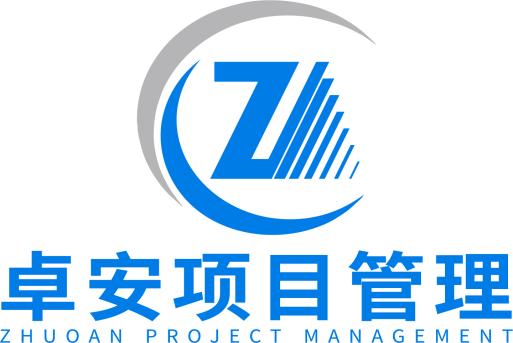 采购人：岚皋县石门初级中学采购代理机构：卓安项目管理有限公司二零二三年七月目 录第一章  招标公告	1第二章  投标人须知	6一、投标人须知前附表	6二、项目说明	11三、招标文件	11四、投标文件	12五、投标担保	18六、投标	18七、开标、资格审查、评标和定标	19八、合同	30九、合同的履约验收	31十、招标服务费	31十一、重新组织采购活动	32十二、询问、质疑与投诉	32十三、拒绝商业贿赂	33第三章  采购内容及技术要求	34第四章  商务要求	34第五章  合同条款	68第六章 投标文件格式	79 招标公告项目概况多功能厅建设项目招标项目的潜在投标人应在全国公共资源交易平台（陕西省.安康市）获取采购文件，并于2023年07月26日14时00分（北京时间）前提交投标文件。一、项目基本情况项目编号：ZAGL-2023-024项目名称：多功能厅建设项目采购方式：公开招标预算金额：470754.24元采购需求：合同包1(多功能厅建设项目):合同包预算金额：470754.24元合同包最高限价：470754.24元本合同包不接受联合体投标合同履行期限：无二、申请人的资格要求：1.满足《中华人民共和国政府采购法》第二十二条规定;2.落实政府采购政策需满足的资格要求： （1）、《政府采购促进中小企业发展管理办法》的通知--财库[2020]46号（2）、陕西省财政厅关于印发《陕西省中小企业政府采购信用融资办法》--(陕财办采[2018]23号)（3）、《陕西省财政厅关于加快推进我省中小企业政府采购信用融资工作的通知》（陕财办采〔2020〕15号）（4）、财政部司法部关于政府采购支持监狱企业发展有关问题的通知--财库〔2014〕68号（5）、《国务院办公厅关于建立政府强制采购节能产品制度的通知》--国办发〔2007〕51号（6）、《节能产品政府采购实施意见》（财库[2004]185号）（7）、《环境标志产品政府采购实施的意见》（财库[2006]90号）（8）、《财政部发展改革委生态环境部市场监督总局关于调整优化节能产品、环境标志产品政府采购执行机制的通知》--（财库[2019]9号） （9）、《市场监督总局关于发布参与实施政府采购节能产品、环境标志产品认证机构名录的公告》--2019年第16号（10）、《财政部民政部中国残疾人联合会关于促进残疾人就业政府采购政策的通知》--（财库〔2017〕141号）（11）、《财政部国务院扶贫办关于运用政府采购政策支持脱贫攻坚的通知》（财库〔2019〕27号）（12）、《关于进一步加强政府绿色采购有关问题的通知》（陕财办采〔2021〕29号）（13）、其他需要落实的政府采购政策。3.本项目的特定资格要求：合同包1(多功能厅建设项目)特定资格要求如下:（1）基本资格条件：符合《中华人民共和国政府采购法》第二十二条的规定：1、具有独立承担民事责任能力的法人、其他组织或自然人，并出具合法有效的营业执照或事业单位法人证书等国家规定的相关证明，自然人参与的提供其身份证明。2、财务状况报告：提供具有财务审计资质单位出具的2021年度或2022年度财务报告（成立时间至开标时间不足一年的可提供成立后任意时段的资产负债表）或开标前六个月内其基本账户银行出具的资信证明（附开户许可证或基本账户证明）或政府采购信用担保机构出具的投标担保函。3、税收缴纳证明：提供2022年1月1日至今任意一个月已缴纳的纳税证明或完税证明（包含增值税、企业所得税、营业税至少一种）；（依法免税的投标人应提供相关文件证明）。4、社会保障资金缴纳证明：提供2022年1月1日至今任意一个月的社保缴费凭据或社保机构开具的社会保险参保缴费情况证明；（依法不需要缴纳社会保障资金的投标人应提供相关证明）。5、提供具有履行本合同所必需的设备和专业技术能力的说明及承诺；（格式自拟，加盖投标人公章）6、提供参加政府采购活动前三年内在经营活动中没有重大违法记录的书面声明。（格式自拟，加盖投标人公章）（2）、特定资格条件：1、法定代表人或负责人参与投标时需提供法定代表人或负责人资格证明书（附法定代表人或负责人身份证复印件）；2、被授权人参与投标时需提供法定代表人或负责人授权委托书（附法定代表人或负责人及被授权人身份证复印件）；3、投标人不得为“信用中国”网站（www.creditchina.gov.cn）中列入失信被执行人和重大税收违法案件当事人名单的投标人，不得为中国政府采购网（www.ccgp.gov.cn）政府采购严重违法失信行为记录名单中被财政部门禁止参加政府采购活动的投标人；（提供书面承诺函，格式自拟加盖投标人公章）。4、单位负责人为同一人或者存在直接控股、管理关系的不同投标人，不得参加同一合同项下的政府采购活动；（提供书面承诺函，格式自拟加盖投标人公章）。5、本项目不接受联合体投标。三、获取招标文件时间：2023年07月05日至2023年07月12日，每天上午09:00:00 至 12:00:00 ，下午 14:00:00 至 17:00:00 （北京时间,法定节假日除外）地点：全国公共资源交易平台（陕西省.安康市）方式：在线获取售价：0元 四、提交投标文件截止时间、开标时间和地点时间：2023年07月26日14时00分00秒（北京时间）提交投标文件地点：全国公共资源交易平台（陕西省•安康市）不见面开标大厅开标地点：全国公共资源交易平台（陕西省•安康市）不见面开标大厅五、公告期限自本公告发布之日起5个工作日。六、其他补充事宜注：（1）请供应商按照陕西省财政厅关于政府采购供应商注册登记有关事项的通知中的要求，通过陕西省政府采购网（http://www.ccgp-shaanxi.gov.cn/）注册登记加入陕西省政府采购供应商库；（2）供应商使用捆绑陕西省公共资源交易平台的CA锁登录电子交易平台，通过政府采购系统企业端进入，点击“我要投标”并完善相关投标信息；网上报名成功后，各供应商须在文件发售期内（法定节假日除外）将加盖公章的报名回执单、有效的单位介绍信、被介绍人身份证复印件（文字及公章须清晰，无缺失并标明联系人、联系方式及邮箱）发送至代理机构邮箱（zaxmglyxgs@163.com，报名以邮件到达时间为准），并及时联系代理机构进行登记确认，下载扩展名为（*.SXSZF）的电子版磋商文件（没有下载磋商文件的潜在供应商将无法提交电子响应文件），未在规定文件发售时间登记确认的，视为报名无效。（3）供应商须在获取投标文件时限内登录全国公共资源交易平台（陕西省·安康市）系统，直接下载招标文件。逾期下载通道将关闭，未及时下载招标文件将会影响后续开评标活动，后果自负。（4）本项目采用不见面开标的电子化投标方式，相关操作流程详见全国公共资源交易平台（陕西省）网站[服务指南-下载专区]中的《政府采购投标单位操作手册》及全国公共资源交易平台（陕西省 安康市）网站《安康市公共资源交易不见面开标大厅供应商操作手册》；电子招标文件技术支持：4009280095、4009980000。七、对本次招标提出询问，请按以下方式联系。1.采购人信息名称：岚皋县石门初级中学地址：陕西省安康市岚皋县联系方式：0915-20700012.采购代理机构信息名称：卓安项目管理有限公司地址：西安市朱雀大街南段1号汇成天玺C座18层联系方式：029-875923223.项目联系方式 项目联系人：党工电话：029-87592322第二章  投标人须知一、投标人须知前附表二、项目说明1、本项目说明详见投标人须知前附表。2、本项目按照《中华人民共和国政府采购法》等有关法律、行政法规和部门规章，通过公开招标方式择优选定中标人。三、招标文件1、招标文件适用：仅适用于本次招标文件所述项目。2、招标文件获取：投标人须从全国公共资源交易平台（陕西省·安康市）网站〖首页〉电子交易平台〉陕西政府采购交易系统〉企业端〗自行下载招标文件，投标人自行转让招标文件视为无效招标文件。投标人名称与登记获取招标文件的单位名称不一致的，将作为无效投标处理。3、招标文件的组成：包括目录中所列的前五章。 4、投标人应认真审阅和充分理解招标文件所有的事项、格式、条款和规范要求等，在投标文件中对招标文件的各方面都做出实质性的响应，按照招标文件的要求提交全部资料。5、招标文件的澄清或修改：5-1、采购人或采购代理机构可以以书面形式对招标文件进行必要的澄清或修改，但不得改变采购标的和资格条件，并在原信息发布媒体上发布变更公告。澄清或修改的内容均为招标文件的组成部分，并对采购人及投标人起约束作用。澄清或修改的内容可能影响投标文件编制的，都将于提交投标文件截止时间15日前以书面形通知所有获取招标文件的潜在投标人；不足15日的，采购人或者采购代理机构应当顺延提交投标文件的截止时间。5-2、招标文件的澄清或修改内容均以书面形式明确的内容为准。当招标文件的澄清、修改、补充等在同一内容的表述上不一致时，以最后发出的书面文件为准。所有补充文件将作为招标文件的组成部分，对所有投标人具有约束力。6、投标人若对招标文件有任何疑问，可以以书面形式向采购代理机构提出询问。否则，视为同意招标文件的一切条款和要求并承担由此引起的一切法律责任。凡因投标人对招标文件阅读不深、理解不透、误解、疏漏、或因市场行情了解不清造成的后果和风险均由投标人自负。7、投标人认为招标文件使自己的权益受到损害的，在收到采购文件之日起七个工作日内以书面形式向采购代理机构提出质疑，逾期提出的无效，因此带来的一切不利后果由投标人自负。8、在投标截止时间前，根据招标工作进展实际情况，采购人可酌情延长提交投标文件的截止时间，若延长将另行以书面形式通知各投标人并在原信息发布媒体上发布变更公告。采购代理机构和投标人的权利和义务将受到新的截止期的约束。9、如发现招标文件内容与现行法律法规不相符的情况，以现行法律法规为准。10、现场勘查、标前答疑会：见须知前附表。四、投标文件1、投标人资格要求（1）基本资格条件：符合《中华人民共和国政府采购法》第二十二条的规定：1-1、具有独立承担民事责任能力的法人、其他组织或自然人，并出具合法有效的营业执照或事业单位法人证书等国家规定的相关证明，自然人参与的提供其身份证明。  1-2、财务状况报告：提供具有财务审计资质单位出具的2021年度或2022年度财务报告（成立时间至开标时间不足一年的可提供成立后任意时段的资产负债表）或开标前六个月内其基本账户银行出具的资信证明（附开户许可证或基本账户证明）或政府采购信用担保机构出具的投标担保函。 1-3、税收缴纳证明：提供2022年1月1日至今任意一个月已缴纳的纳税证明或完税证明（包含增值税、企业所得税、营业税至少一种）；（依法免税的投标人应提供相关文件证明）。 1-4、社会保障资金缴纳证明：提供2022年1月1日至今任意一个月的社保缴费凭据或社保机构开具的社会保险参保缴费情况证明；（依法不需要缴纳社会保障资金的投标人应提供相关证明）。 1-5、提供具有履行本合同所必需的设备和专业技术能力的说明及承诺；（格式自拟，加盖投标人公章）1-6、提供参加政府采购活动前三年内在经营活动中没有重大违法记录的书面声明。（格式自拟，加盖投标人公章）（2）、特定资格条件：2-1、法定代表人或负责人参与投标时需提供法定代表人或负责人资格证明书（附法定代表人或负责人身份证复印件）；2-2、被授权人参与投标时需提供法定代表人或负责人授权委托书（附法定代表人或负责人及被授权人身份证复印件）；2-3、投标人不得为“信用中国”网站（www.creditchina.gov.cn）中列入失信被执行人和重大税收违法案件当事人名单的投标人，不得为中国政府采购网（www.ccgp.gov.cn）政府采购严重违法失信行为记录名单中被财政部门禁止参加政府采购活动的投标人；（提供书面承诺函，格式自拟加盖投标人公章）2-4、单位负责人为同一人或者存在直接控股、管理关系的不同投标人，不得参加同一合同项下的政府采购活动；（提供书面承诺函，格式自拟加盖投标人公章）2-5、本项目不接受联合体投标。2、合格投标人依照《中华人民共和国公司法》合法注册的法人或其他组织、符合《中华人民共和国政府采购法》及其实施条例等有关法律法规的规定并满足本项目资格条件。不符合上述规定的投标人，投标无效。3、投标人信用信息：3-1、采购人或采购代理机构将于本项目投标截止日在‘信用中国’网站、‘中国政府采购网’网站等渠道对供应商进行信用记录查询，查询的信用记录将进行打印存档，凡被列入失信被执行人、重大税收违法案件当事人名单、政府采购严重违法失信行为记录名单的，视为存在不良信用记录，参与本项目的将被拒绝。 3-2、特别说明：（1）投标人如在中标通知书发出前出现违法失信行为，采购人仍有权利提请评标委员会取消其中标资格；（2）投标人在投标文件中已出具的信用查询结果并不能取代采购人或采购代理机构在评标前进行复查。4、投标文件的组成 4-1、投标函（格式）4-2、开标一览表（格式）4-3、投标分项报价表（格式）4-4、选配件报价表（格式，若有）4-5、技术响应及偏离表（格式）4-6、商务响应及偏离表（格式）4-7、资格证明文件4-8、2020年1月1日至今类似项目业绩（以合同为准，复印件加盖公章）4-9、产品的合法渠道证明文件4-10、项目实施方案4-11、安装施工4-12、产品的技术文件4-13、质量保证4-14、售后服务及培训计划4-15、招标文件要求的其他证明资料及投标人认为需要提供的资料。5、投标文件编写说明5-1、投标文件格式：投标文件应当按照招标文件给定的格式和要求编制，格式之外的可自行编写。5-2、投标人必须按照招标文件的规定和要求使用“企业CA锁”进行签章。5-3、投标文件中的法人授权书须为原件，其它资质证明文件为复印件加盖投标人公章（鲜章）。5-4、投标文件因书写潦草、内容表达不清、印章或证明材料内容模糊难辨等导致的不利后果由投标人自行承担。5-5、“开标一览表”为在不见面大厅开标会议上唱标的内容，按格式要求填写。5-6、开标一览表必须由法定代表人或被授权人签字或盖章，并加盖投标人公章，否则将作为无效投标处理。6、投标文件的数量本项目为不见面开标，中标单位在领取中标通知书时，提供与上传至陕西省安康市公共资源交易平台的电子投标文件一致的纸质投标文件正本一份，副本二份，电子文件二份（扩展名为“.nSXSTF”的非加密电子化投标文件1份，与纸质版投标文件一致的电子版投标文件1份（word版本及PDF版本（PDF文件为完整签字、盖章的正本扫描件）），用U盘拷贝）。7、投标文件的计量单位投标文件中所使用的计量单位，除有特殊要求外，均采用国家法定计量单位。8、投标报价8-1、投标货币：人民币      单位:元（保留小数点后两位）。8-2、投标报价是指产品到达使用地点，达到正常使用条件下的所有费用，包括产品的报价及所发生的运杂费（含保险）、现场安装调试费及按现行税收政策征收的一切税费等。以招标文件的内容和要求作为投标依据。8-3、本项目为交钥匙项目，投标报价=设备价（含税）+运输费+安装费+调试费+培训费+产品辅材费+售后服务费+保险费+相关伴随费用等。8-4、投标人须对《采购内容及技术要求》中任何货物需求和服务要求进行完整报价，采购代理机构拒绝只对部分货物和服务进行报价的投标。投标人应在投标文件中的投标报价表上标明对本次招标拟提供货物和服务的单价及总价。任何有选择的报价将不予接受，每项货物和服务只允许有一个报价，并且在合同履行过程中是固定不变的。8-5、不接受超过招标文件中规定的预算金额或者最高限价的报价、可变动性报价、赠送及“零”报价，否则视为无效投标。8-6、投标人要按所报产品分项报价表内容填写货物品名、单价及总价、制造厂家等内容，并由法人代表或被授权人签署。投标分项报价表上的价格应按下列要求分项填写：（1）所投货物的设备价（2）备品备件价（根据招标文件要求和货物技术状况列出质量保证期内需要的备品备件清单和价格）（3）专用工具价（如果需要使用）（4）安装调试费用（5）货物运至指定地点的运输（含保险）费用（6）售后服务费（7）培训费（8）招标文件要求的所有伴随服务的费用	（9）所有根据合同或其它原因应由投标人支付的税款和其它应交纳的费用都要包括在投标人提交的投标价格中。8-7、投标人所报的投标价在合同执行过程中是固定不变的，不得以任何理由予以变更。任何包含价格调整要求的投标，将被认为是非响应性投标而予以拒绝。8-8、选配件是投标产品的附件，仅作为采购人后期选择购买，其报价不包含在本次投标总价内。9、对投标人的其他要求：9-1、投标人不得以他人名义投标和串通投标。9-2、必须根据招标文件要求进行生产、供货等。9-3、非经采购人同意，不得将本项目内容进行分包实施，一经发现，立即取消其中标资格，并承担由此引起的一切经济损失；经采购人同意，中标人可以依法采取分包方式履行合同。分包部分为中标项目的部分非主体、非关键性工作。9-4、接受采购人委托的相关单位对货物内容、质量、进度、实施方案、价款支付与结算审核等的监督和管理。9-5、投标人应保证在本项目使用的任何产品和服务的任何一部分，不会产生因第三方提出的侵犯其专利权、商标权、著作权或其它知识产权而引起的法律和经济纠纷，由此引起的纠纷，由投标人承担所有相关责任。9-6、采购人享有在本项目实施过程中产生的知识成果及知识产权。投标人如欲在项目实施过程中采用自有知识成果，需在投标文件中声明，并提供相关知识产权证明文件。使用该知识成果后，投标人须提供开发接口和开发手册等技术文档，并承诺提供无限期技术支持，采购人享有永久使用权。如采用投标人所不拥有的知识产权，则在投标报价中必须包含合法获得该知识产权的相关费用。9-7、投标人不能以“赠送”、“赠予”等任何名义提供货物和服务以规避招标文件的约束。否则，将作为无效投标处理。投标人的行为将作为以不正当手段排挤其他投标人认定。五、投标担保无六、投标1.投标文件的补充、修改与撤回：1.1投标截止时间之后，投标人不得补充、修改投标文件。1.2在投标截止时间至投标有效期满之前，投标人不得撤回其投标文件。2.投标有效期：2.1自提交投标文件的截止之日起90个日历日。投标人投标有效期短于招标文件规定的投标有效期，按无效投标处理。中标单位的投标有效期延长至合同执行完毕。2.2在原投标有效期结束前，采购代理机构可要求投标人延长投标有效期。拒绝延长投标有效期的投标人，不得参与该项目后续采购活动。3.投标人有下列情形之一的，属于恶意串通，对其依照《中华人民共和国政府采购法》第七十七条第一款的规定追究法律责任，投标无效：3.1投标人直接或者间接从采购人或采购代理机构处获得其他投标人的相关情况并修改其投标文件；3.2投标人按照采购人或采购代理机构的授意撤换、修改投标文件；3.3投标人之间协商报价、技术方案等投标文件的实质性内容；3.4属于同一集团、协会、商会等组织成员的投标人按照该组织要求协同参加政府采购活动；3.5投标人之间事先约定由某一特定投标人中标；3.6投标人之间商定部分投标人放弃参加政府采购活动或放弃中标；3.7投标人相互之间，为谋求特定投标人中标或排斥其他投标人的其他串通行为。4.有下列情形之一的，视为投标人串通投标，其投标无效：4.1不同投标人的投标文件由同一单位或者个人编制；4.2不同投标人委托同一单位或者个人办理投标事宜；4.3不同投标人的投标文件载明的项目管理成员或者联系人为同一人；4.4不同投标人的投标文件异常一致或者投标报价呈现规律性差异。七、开标、资格审查、评标和定标1.开标1.1所有投标人应在开标时间前登录交易平台不见面开标大厅进行在线签到并上传投标文件，开标时间到后宣布开启会开始。1.2介绍参加开标的采购人、招标代理机构、监督管理部门等各方工作人员，并通过开标大厅宣布开标纪律。1.3发起解密环节，投标人按指示在规定时间内完成投标文件解密。1.4解密完成后，进行电声唱标，宣布各投标人报价，随后开标会结束，进入评审环节。各投标人在项目开标、评标期间应保持在线状态，对未在规定时间和要求范围内完成签到、解密、答复、确认、澄清等指令的，视为其放弃，由投标人自行承担相应后果。2、资格审查开标结束后，由采购人依法对投标人的资格进行审查，缺项或一项不合格要求即不合格，审查合格的投标人方可进入评标阶段，不合格的投标人其投标无效。（1）基本资格条件：符合《中华人民共和国政府采购法》第二十二条的规定：1、具有独立承担民事责任能力的法人、其他组织或自然人，并出具合法有效的营业执照或事业单位法人证书等国家规定的相关证明，自然人参与的提供其身份证明。  2、财务状况报告：提供具有财务审计资质单位出具的2021年度或2022年度财务报告（成立时间至开标时间不足一年的可提供成立后任意时段的资产负债表）或开标前六个月内其基本账户银行出具的资信证明（附开户许可证或基本账户证明）或政府采购信用担保机构出具的投标担保函。 3、税收缴纳证明：提供2022年1月1日至今任意一个月已缴纳的纳税证明或完税证明（包含增值税、企业所得税、营业税至少一种）；（依法免税的投标人应提供相关文件证明）。 4、社会保障资金缴纳证明：提供2022年1月1日至今任意一个月的社保缴费凭据或社保机构开具的社会保险参保缴费情况证明；（依法不需要缴纳社会保障资金的投标人应提供相关证明）。 5、提供具有履行本合同所必需的设备和专业技术能力的说明及承诺；（格式自拟，加盖投标人公章）6、提供参加政府采购活动前三年内在经营活动中没有重大违法记录的书面声明。（格式自拟，加盖投标人公章）（2）、特定资格条件：1、法定代表人或负责人参与投标时需提供法定代表人或负责人资格证明书（附法定代表人或负责人身份证复印件）；2、被授权人参与投标时需提供法定代表人或负责人授权委托书（附法定代表人或负责人及被授权人身份证复印件）；3、投标人不得为“信用中国”网站（www.creditchina.gov.cn）中列入失信被执行人和重大税收违法案件当事人名单的投标人，不得为中国政府采购网（www.ccgp.gov.cn）政府采购严重违法失信行为记录名单中被财政部门禁止参加政府采购活动的投标人；（提供书面承诺函，格式自拟加盖投标人公章）4、单位负责人为同一人或者存在直接控股、管理关系的不同投标人，不得参加同一合同项下的政府采购活动；（提供书面承诺函，格式自拟加盖投标人公章）5、本项目不接受联合体投标。3、评标3-1、评标委员会（1）采购代理机构根据《中华人民共和国政府采购法》及其实施条例、《政府采购货物和服务招标投标管理办法》（财政部令第87号）等规定，依法组建评标委员会。（2）采购人派代表进入评标委员会时，须向采购代理机构出具授权函。（3）评标委员会应推荐一名评审专家担任评审组长，并由评审组长牵头组织该项目评审工作，采购人代表不得担任评审组长。（4）评标委员会成员不得参加开标活动。（5）评标委员会成员应当遵守并履行下列职责义务：a、遵纪守法，客观、公正、认真负责地履行职责，根据招标文件规定的评标程序、评标方法和评标标准审查投标文件；b、符合性审查、评价投标文件是否符合招标文件的商务、技术等实质性要求；c、要求投标人对投标文件有关事项作出澄清或者说明；d、对投标文件进行比较和评价；e、确定中标候选人名单，以及根据采购人委托直接确定中标人；f、向采购人、采购代理机构或者有关部门报告评标中发现的违法行为； g、对评标过程及各投标人的商业机密予以保密；h、配合采购人、采购代理机构答复各投标人提出的质疑；i、配合各部门的投诉处理和监督检查工作。3-2、在政府采购活动中，采购人员及相关人员（包括评标委员会）与投标人有下列利害关系之一的，应当回避：（1）参加采购活动前3年内与投标人存在劳动关系；（2）参加采购活动前3年内担任投标人的董事、监事；（3）参加采购活动前3年内是投标人的控股股东或者实际控制人；（4）与投标人的法定代表人或者负责人有夫妻、直系血亲、三代以内旁系血亲或者近姻亲关系；（5）与投标人有其他可能影响政府采购活动公平、公正进行的关系。3-3、采购人、采购代理机构应当采取必要的措施，保证评标在严格保密的情况下进行。除采购人代表、评标现场组织人员外，采购人的其他工作人员以及与评标工作无关的人员不得进入评标现场。3-4、有关人员对评标情况以及在评标过程中获悉的国家秘密、商业秘密负有保密责任。3-5、评标原则：坚持公平、公正、科学、择优原则，禁止不正当竞争。3-6、评标办法：本次招标采用综合评分法（详见本节评分标准）。3-7、评标工作程序：符合性审查、澄清、评价、推荐中标候选人的工作程序进行评标。3-7-1、投标文件符合性审查依据招标文件的规定，对资格合格者投标文件的完整性、有效性和对招标文件的响应程度进行审查，以确定是否对招标文件的实质性内容做出响应，包含但不限于以下内容，未通过审查的按无效投标处理：（1）投标人名称与购买招标文件的单位名称不一致；（2）投标文件未按照招标文件的要求盖章签字；（3）针对同一项目提交两份或多份内容不同的投标文件，未书面声明哪一份是有效的或出现选择性报价的；（4）投标报价超过采购预算； （5）投标有效期不符合招标文件的要求；（6）未对招标文件商务要求作出明确且实质性响应； 3-7-2、投标文件的澄清： （1）在评标期间,对于投标文件中含义不明确、同类问题表述不一致或者有明显文字和计算错误的内容，评标委员会应当以书面形式要求投标人作出必要的澄清、说明或者补正。投标人的澄清、说明或者补正应当采用书面形式，并加盖公章，或者由法定代表人或被授权人签字。投标人的澄清、说明或者补正不得超出投标文件的范围或者改变投标文件的实质性内容。（2）书写错误的评审标准：评标委员会在评标过程中，发现投标文件出现下列情况之一者，按以下原则修正：a、投标文件有关内容与“开标一览表”不一致的，以“开标一览表”为准；b、大写金额与小写金额不一致的，以大写金额为准；c、单价金额小数点或者百分比有明显错位的，以“开标一览表”的总价为准，并修改单价；d、总价金额与按单价汇总金额不一致的，以单价乘以数量的计算结果为准；e、投标文件图表与文字不符时，以文字为准；f、投标文件正本与副本不符时，以正本为准；g、对不同文字文本投标文件的解释发生异议的，以中文文本为准；h、多处内容交叉不符时，以评标委员会评审结果为准。注：按上述方法修正的内容（其中，同时出现上述a至d两种以上不一致的，按上述规定的顺序修正），经投标人确认后产生约束力，投标人不确认的，其投标无效。（3）评标委员会认为投标人的报价明显低于其他通过符合性审查投标人的报价，有可能影响产品质量或者不能诚信履约的，应当要求其在评标现场合理的时间内提供书面说明，必要时提交相关证明材料；投标人不能证明其报价合理性的，评标委员会应当将其作为无效投标处理。3-7-3、评价：（1）评标委员会评审投标文件符合性只根据投标文件本身的内容，而不寻求其他外部证据。（2）评标采取逐项分步评审方式，每一步评审不符合者，不进入下一步评审，全部评审合格的投标人进行最后的综合评审和打分，按最后得分由高向低排序，推荐中标候选人。（3）其他需说明的情况：a、对于投标文件中不构成实质性偏差的小的不正规、不一致或不规则，采购人可以接受，但这种接受不能损害或影响任何投标人的相对排序；b、最低报价不是中标的唯一条件；c、如果投标实质上没有响应招标文件的要求，其投标将被拒绝，投标人不得通过修正或撤消不合要求的偏离或保留从而使其投标成为实质上响应的投标。d、无论投标的结果如何，投标期间一切费用自理。3-8、评分标准：注：1）评委打分超过得分界限或未按本方法赋分时，该评委的打分按废票处理。各种计算数字均保留两位小数，第三位“四舍五入”。 3）特殊情况处理：a、当投标人某评分项出现未报、漏报或零报价时，该分项得零分，并不参与投标报价分的计算。b、相同品牌产品提供相同品牌产品且通过资格审查、符合性审查的不同投标人参加同一合同项下投标的，按一家投标人计算，评审后得分最高的同品牌投标人获得中标人推荐资格；评审得分相同的，投标报价得分高者获得中标人推荐资格，若投标报价得分相同，技术得分高者获得中标人推荐资格，若上述两项得分相同，则由全体评标委员会成员无记名投票，得票高者获得中标人推荐资格，其他同品牌投标人不作为中标候选人。非单一产品采购项目，多家投标人提供的核心产品（录播服务器、无线会议桌面麦克风、86寸触摸一体机）品牌相同的，按照前款规定处理。c、若出现综合得分相同时，投标报价得分高者为第一中标候选人，若投标报价得分相同，技术得分高者为第一中标候选人，若上述两项得分相同，则由全体评标委员会成员无记名投票，得票高者为第一中标候选人。d、评标过程中，若出现本评标方法以外的特殊情况时，将暂停评标，待评委商榷后再进行复会。3-9、政府采购政策评分标准3-9-1、小微企业的价格评分标准（1）根据《政府采购促进中小企业发展管理办法》（财库[2020]46号）及《财政部关于进一步加大政府采购支持中小企业力度的通知》（财库〔2022〕19号）的办法，对于非专门面向中小企业采购的项目，对小型、微型企业产品的价格给予10%的扣除，用扣除后的价格参与评审，其评标价=投标报价*（1-10%）。（2）联合体共同参加非专门面向中小企业的政府采购活动，联合协议中约定，小型和微型企业的协议合同金额占到联合体协议合同金额的30%以上的，可给予联合体4%的价格扣除，用扣除后的价格参与评审，其评标价=投标报价*（1-4%）。（3）参加本项目的小微企业须提供《中小企业声明函》，未提供的不视为小微企业。本项目提供的货物不包括使用大型企业注册商标的货物，小型、微型企业提供中型企业制造的货物的，视同为中型企业。投标人须做出承诺，保证真实性，如有虚假，将依法承担相应责任。（4）小微企业按《政府采购促进中小企业发展管理办法》的通知--财库[2020]46号和《工业和信息化部、国家统计局、国家发展和改革委员会、财政部关于印发<中小企业划型标准规定>的通知》（工信部联企业【2011】300号）文件规定标准确认。3-9-2、监狱企业的价格评分标准（1）在政府采购活动中，监狱企业视同小型、微型企业，享受预留份额、评审中价格扣除等政府采购促进中小企业发展的政府采购政策。对监狱企业产品的价格给予10%的扣除，用扣除后的价格参与评审，其评标价=投标报价*（1-10%）。（2）监狱企业属于小型、微型企业的，不重复享受政策。 （3）监狱企业参加政府采购活动时，应当提供由省级以上监狱管理局、戒毒管理局（含新疆生产建设兵团）出具的属于监狱企业的证明文件。（4）监狱企业按《财政部、司法部关于政府采购支持监狱企业发展有关问题的通知》（财库〔2014〕68号）文件规定标准执行。3-9-3、残疾人福利性单位的价格评分标准（1）在政府采购活动中，残疾人福利性单位视同小型、微型企业，享受预留份额、评审中价格扣除等政府采购促进中小企业发展的政府采购政策。对残疾人福利性单位产品的价格给予10%的扣除，用扣除后的价格参与评审，其评标价=投标报价*（1-10%）。（2）残疾人福利性单位属于小型、微型企业的，不重复享受政策。（3）符合条件的残疾人福利性单位在参加政府采购活动时，应当提供本通知规定的《残疾人福利性单位声明函》，并对声明的真实性负责，未提供的不视为残疾人福利性单位。 3-9-4、节能产品、环境标志产品政策（1）根据《财政部、国家发展改革委、生态环境部、市场监管总局<关于调整优化节能产品、环境标志产品政府采购执行机制>的通知》的有关规定，依据品目清单和认证证书实施政府采购优先采购和强制采购。采购人拟采购的产品属于品目清单范围的，采购人及其委托的采购代理机构应当依据国家确定的认证机构出具的、处于有效期之内的节能产品、环境标志产品认证证书，对获得证书的产品实施政府优先采购或强制采购。（2）投标人在投标文件中对所投标产品为节能、环境标志产品清单中的产品，在投标报价时必须对此类产品单独分项报价，并提供属于清单内产品的证明资料，否则评审时不给予计分。 （3）产品同时属于“非强制采购节能产品”、环境标志产品的，评审时可同时享受优先待遇。（4）若节能、环境标志品目清单内的产品仅是构成投标产品的部件、组件或零件 的，则该投标产品不享受鼓励优惠政策。 （5）节能、环境标志产品部分计分只对属于品目清单内的非强制类产品进行计分， 强制类产品不给予计分。 3-10、信用担保及融资政府采购信用融资是指银行业金融机构以政府采购诚信考核和信用审查为基础，凭借政府采购合同，按优于一般中小企业的贷款利率直接向申请贷款的供应商发放贷款的一种融资方式。融资金额未超过政府采购合同金额的，银行原则上不得要求供应商提供财产抵押或第三方担保或其他任何形式的担保条件。依据《陕西省财政厅关于印发〈陕西省中小企业政府采购信用融资办法〉的通知》（陕财办采〔2018〕23号）、《陕西省财政厅关于加快推进我省中小企业政府采购信用融资工作的通知》（陕财办采[2020]15号），有融资需求的供应商可根据自身情况，在陕西省政府采购信用融资平台（含各市分平台）自主选择金融机构及其融资产品，凭政府采购中标（成交）通知书或政府采购合同向金融机构提出融资申请。4、定标4-1、定标程序评标委员会依据评标办法，经过符合性审查、澄清、比较与评价等程序后，在最大限度满足招标文件实质性要求前提下进行综合评审，以评标总得分最高到低的顺序推荐3名以上中标候选人，并编写评标报告。评标委员会成员应当在评标报告上签字，对自己的评审意见承担法律责任。评标委员会成员对需要共同认定的事项存在争议的，应当按照少数服从多数的原则作出结论。持不同意见的评标委员会成员应当在评标报告上签署不同意见及理由，否则视为同意评标报告。采购代理机构应当自评审结束之日起2个工作日内将评标报告送交采购人。采购人在收到评审报告5个工作日内，从评审报告推荐的中标候选人中，按顺序确定中标人。中标候选人并列的，投标报价得分高者成为中标人，若投标报价得分相同，技术得分高者成为中标人。确定结果后，采购人向采购代理机构出具《定标复函》。采购人逾期未按评标报告推荐的中标候选人顺序确定中标人，又不能说明合法理由的，视同按评标报告推荐的顺序确定排名第一的中标候选人为中标人。采购代理机构接到采购人的《定标复函》后，在2个工作日内，将中标结果在陕西省政府采购网上进行公告。公告发布1个工作日，其他投标人若有异议，按《政府采购法》第52条执行。4-2、中标人确定后，采购人和采购代理机构对未中标原因不作任何解释，投标文件不予退还（含纸质及电子版文件）。5、投标无效的情形：5-1、投标文件未按招标文件要求签署、盖章的；5-2、不具备招标文件中规定的资格要求的；5-3、报价超过招标文件中规定的预算金额的；5-4、投标文件含有采购人不能接受的附加条件的；5-5、提供虚假材料谋取中标的；5-6、采取不正当手段诋毁、排挤其他投标人的；5-7、法律、法规和招标文件规定的其他无效情形。6、中标通知书及未中标通知书6-1、中标通知书及未中标通知书将在中标公告发布的同时由采购代理机构发出。6-2、中标人应在接到采购代理机构通知之日起七日内领取中标通知书。6-3、中标通知书发出后，采购人不得违法改变中标结果，中标人无正当理由不得弃中标。八、合同1、中标人在收到中标通知书后三十（30）个日历日内，应按招标文件的要求与采购人签订合同。2、中标人因自身原因不按规定与采购人签订供货合同或者拒绝与采购人签订合同的，则采购人将废除授标，并依法承担相应法律责任。同时，采购人可以按照评审报告推荐的中标候选人名单排序，确定下一候选人为中标人，以此类推，也可以重新开展政府采购活动。因自身原因拒绝签订政府采购合同的或者未按合同约定进行履约的，中标人不得参加对该项目重新开展的招标活动。3、中标通知书将是合同的重要组成部分。招标文件、中标人的投标文件及评议过程中有关的澄清文件均作为合同附件。4、中标后，中标人应按照合同约定履行义务，完成招标项目的供货，经采购人同意，中标人可以依法采取分包方式履行合同。分包部分为中标项目的部分非主体、非关键性工作。接受分包的投标人应当具备相应的资格条件，并不得再次分包。分包履行的，中标人就采购项目和分包项目向采购人负责，分包投标人就分包项目承担责任。中小企业根据《政府采购促进中小企业发展管理办法》的通知--财库[2020]46号规定的政策获取政府采购合同后，小型、微型企业不得分包或转包给大型、中型企业，中型企业不得分包或转包给大型企业。5、所签订的合同不得对招标文件确定的事项和中标人投标文件作实质性修改。6、采购人需追加与合同标的相同的货物、工程或服务的，在不改变合同其他条款的前提下，可以与中标人协商签订补充合同，但所有补充合同的采购金额不得超过原合同采购金额的百分之十。7、合同组成：中标通知书、合同文件，技术规格要求及参数表，招标文件，投标文件、评议过程中有关的澄清文件、货物清单。九、合同的履约验收     采购人应按照政府采购合同约定的技术、服务、安全标准组织对投标人每一项技术、服务、安全标准的履约情况进行验收，并出具验收书。十、招标服务费1、中标人在领取中标通知书时，依据《国家计委关于印发<招标代理服务收费管理暂行办法>的通知》(计价格〔2002〕1980号)、《国家发展改革委关于降低部分建设项目收费标准规范收费行为等有关问题的通知》(发改价格〔2011〕534号)以及财政部关于印发<政府采购代理机构管理暂行办法>的通知》（财库〔2018〕2号），向卓安项目管理有限公司交纳招标服务费。2、招标服务费应采用转账、现金形式交纳。 十一、重新组织采购活动如果发生下列情况之一，采购人和采购代理机构将按《政府采购法》、《政府采购货物和服务招标投标管理办法》（财政部第87号）等有关规定重新组织采购活动：（1）因重大变故，采购任务取消的；（2）招标文件存在不合理条款或者招标程序不符合规定的；（3）出现影响采购公正的违法、违规行为的；（4）投标截止后投标人不足3家或者通过资格审查或符合性审查的投标人不足3家的；（5）所有投标人的报价均超出采购预算或最高限价，采购人不能支付的。十二、询问、质疑与投诉	1、询问投标人对政府采购活动事项有疑问的，可以向采购人、采购代理机构提出询问。2、质疑2-1、投标人认为招标文件、招标过程和中标结果使自己的权益受到损害的，可以在知道或者应知其权益受到损害之日起七个工作日内，以书面形式向采购人或采购代理机构提出质疑，逾期质疑无效。投标人应知其权益受到损害之日，是指：（1）对采购文件提出质疑的，为收到采购文件之日或者采购文件公告期限届满之日；（2）对采购过程提出质疑的，为各采购程序环节结束之日；  （3）对中标或者成交结果提出质疑的，为中标或者成交结果公告期限届满之日。2-2、投标人须在法定质疑期内一次性提出针对同一采购程序环节的质疑。2-3、投标人须按照财政部发布的《政府采购供应商质疑函范本》及其制作说明提出质疑，详见“中国政府采购网（www.ccgp.gov.cn）”下载专区。2-4、投标人提出质疑应当提交必要的证明材料，证据来源必须合法，采购人、采购代理机构有权将质疑函转发质疑事项各关联方，请其作出解释说明。质疑函内容不得含有虚假、恶意成分。对捏造事实、提供虚假材料或者以非法手段取得的证明材料，滥用维权扰乱采购秩序的恶意质疑者，采购人、采购代理机构将驳回。2-5、投标人可以委托代理人进行质疑，须提交授权委托书。其授权委托书应当载明代理人的姓名或者名称、代理事项、具体权限、期限和相关事项。投标人为自然人的，应当由本人签字；投标人为法人或者其他组织的，应当由法定代表人、主要负责人，或者其授权代表签字或盖章，并加盖公章（鲜章）。2-6、投标人应在法定期限内以书面形式提出质疑，联系人： 党工，联系方式：029-87592322，地址：卓安项目管理有限公司。3、投诉3-1、质疑投标人对采购人、采购代理机构的答复不满意或者采购人、采购代理机构未在规定的时间内作出答复的，可按《政府采购法》第55条和《政府采购质疑和投诉办法》（财政部令第94号）第17条等有关规定执行。3-2、本项目质疑投标人对采购人、采购代理机构的答复不满意或者采购人、采购代理机构未在规定时间内作出答复的，可在15个工作日内向 岚皋县财政局 提起投诉。十三、拒绝商业贿赂1、遵照陕西省财政厅的规定，采购人、采购代理机构、投标人和评审专家在招投标活动中，都要签订相应的《拒绝政府采购领域商业贿赂承诺书》，并对违反承诺的行为承担全部责任。2、投标人必须填写《拒绝政府采购领域商业贿赂承诺书》并附在投标文件中，同时应保证投标文件正、副本中一致。第三章  采购内容及技术要求一、设备采购部分清单二、装饰装修部分分部分项工程量清单注：核心产品（录播服务器、无线会议桌面麦克风、86寸触摸一体机）第四章  商务要求一、交货期及交货地点：1、交 货 期：自合同签订之日起30天内交付完毕。2、交货地点：岚皋县石门初级中学指定地点。二、包装、运输、安装、调试及培训要求：1、包装：应采取防潮、防晒、防腐蚀、防震动及防止其它损坏的必要措施。中标人应承担由于其包装或防护措施不妥而引起的货物锈蚀、损坏和丢失等任何损失造成的责任或费用。2、运输：选择运输风险小、运费低、距离短的运输路线。运杂费一次包死在总价内，包括生产厂到施工现场所需的装卸、运输（含保险费）、现场保管费、二次倒运费、吊装费等费用。3、安装、调试及培训：中标人负责所有设备的安装、调试、培训工作，所有费用一次包死在总价内。每套设备安装调试完毕后，中标人必须安排技术人员对使用单位的设备管理人员进行操作应用及维护保养方面的技能培训，使其掌握基本技能。三、付款方式：合同签订后，待项目整体验收合格后，支付合同总额的百分之九十五（95%）；剩余百分之五（5%）于1年后，在无任何索赔争议的情况下，一次性付清。   四、验收:	1、项目验收分初验和终验:初验：货物到达交货地点后，由使用单位根据合同对货物（设备）的名称、品牌、规格、型号、产地、数量进行检查。终验：所有货物(设备)安装、调试完毕，正常使用30个日历日后，由采购人进行终验（最终验收），合格后签发《终验合格单》。
    2、验收不合格的中标单位，必须在接到通知后7个日历日内确保货物通过验收。如接到通知后7个日历日内验收仍不合格，采购人可提出索赔或取消其供货合同。采购人可以按照评审报告推荐的中标候选人名单排序，确定下一候选人为中标单位。3、验收依据（1）合同文本及合同补充文件（条款）； （2）产品的合法来源渠道证明文件、响应功能证明材料；（3）招标文件；（4）中标人的投标文件；（5）货物清单；（6）生产厂家的企业资质、货物的执行标准。五、质量保证1、质保期为终验合格后不少于12个月（参数中有具体要求的，按参数要求提供质保）。中标人承诺的质保时间超过招标文件要求的，按其承诺时间质保。2、中标人承诺的质保期起始时间为终验合格之日。3、所有产品质量必须符合国家有关规范和相关政策。所有设备及辅材必须是未使用过的新产品，质量优良、渠道正当，配置合理。4、质保期出现的质量问题由中标人负责解决并承担所有费用。质保期后如需更换零部件，中标人应以优惠价提供。六、合同实施：1 、中标人应在合同签订后7个日历日内安排人员（项目组成人员简历表所列）与使用单位就送货、安装、调试、培训等工作进行安排、部署。2 、若未能在交货期内完成合同规定的义务，由此对采购人造成的延误和一切损失，由中标人承担和赔偿。七、违约责任：1、按《中华人民共和国民法典》中的相关条款执行。2、未按合同要求提供产品或设备质量不能满足技术要求，采购人有权终止合同，并对供方违约行为进行追究，同时按《政府采购法》的有关规定进行处罚。第五章  合同条款（仅供参考）一、供货合同格式多功能厅建设项目 (文件编号：ZAGL-2023-024)，在岚皋县财政局的监督管理下，由卓安项目管理有限公司组织公开招标。依据《中华人民共和国民法典》、《中华人民共和国政府采购法》《中华人民共和国政府采购法实施条例》，买方通过公开招标采购（货物名称） ，并接受了卖方以价格(中标金额大写)(以下简称“合同价”)提供的产品及服务。本合同在此声明如下：1、本合同中的词语和术语的含义与合同条款中定义的相同。2、下述文件是本合同的一部分，并与本合同一起阅读和解释：1）合同条款2）合同条款附件附件1—设备清单附件2—质量保证承诺附件3—售后服务方案附件4—培训计划3）中标通知书4）招标文件5）投标文件3、考虑到买方将按照本合同向卖方支付货款，卖方在此保证全部按照合同的规定向买方提供货物和服务，并修补缺陷。4、考虑到卖方提供的货物和服务并修补缺陷，买方在此保证按照合同规定的时间和方式向卖方支付合同价或其他按合同规定应支付的金额。5、付款方式：合同签订后，待项目整体验收合格后，支付合同总额的百分之九十五（95%）；剩余百分之五（5%）于1年后，在无任何索赔争议的情况下，一次性付清。6、交 货 期：。   交货地点：岚皋县石门初级中学指定地点。                           7、本合同一式伍份，其中，买方贰份，卖方贰份，采购代理机构备案壹份。8、本合同由买卖双方共同签字盖章，自买卖双方签字盖章之日起生效。二、合同条款1、定义本合同下列术语应解释为：1-1、“合同”系指买卖双方签署的、合同格式中载明的买卖双方所达成的协议，包括所有的附件、附录和招标文件所提到的构成合同的所有文件。1-2、“货物”系指卖方根据本合同规定须向买方提供的一切产品、部件或其它材料。1-3、“服务”系指根据本合同规定卖方承担与供货有关的辅助服务如运输、保险以及其它的伴随服务，例如调试、提供技术援助、培训和合同中规定卖方应承担的其它义务。1-4、“项目现场”系指本合同项下货物安装、运行的场地。1-5、“合同条款”系指本合同条款。1-6、“买方”是指购买货物和服务的单位即岚皋县石门初级中学。1-7、“卖方”是指提供本合同内的货物和服务的公司或其它实体即中标人。1-8、“天”指日历天数。2、适用性本合同条款适用于没有被本项目招标文件规定条款、卖方的投标文件承诺条款所取代的范围。3、使用合同文件和资料3-1、没有买方事先书面同意，卖方不得将买方或代表买方提供的有关合同或任何合同条文、规格、计划、图纸、模型或资料提供给与履行本合同无关的任何其他人，即使向与履行本合同有关的人员提供，也应注意保密并限于履行合同必须的范围。3-2、没有买方事先书面同意，除了履行本合同之外，卖方不应使用合同条款第3-1条所列举的任何文件和资料。3-3、除了合同本身以外，合同条款第3-1条所列举的任何文件是买方的财产。如果买方有要求，卖方在完成合同后应将这些文件及全部复制件还给买方。4、专利权卖方应保证，买方在使用该产品或产品的任何一部分，免受第三方提出的侵犯（其专利权）、商标权、著作权或其它知识产权的起诉。5、技术规格本合同下交付的货物必须等同或优于本项目招标文件《技术规格与要求》所述的标准。若卖方在其投标文件中承诺的技术标准优于本项目招标文件《技术规格与要求》所述标准的，按投标文件的承诺执行。6、检验和测试6-1、买方或其代表应有权检验和测试产品及其部件，以确认所供产品是否符合合同规格的要求，并且不承担额外的费用。买方要求进行的检验和测试，以及在何处进行这些检验和测试，以书面形式通知卖方。6-2、检验和测试在买方指定的交货地点进行。6-3、如果任何被检验或测试的产品或部件不能满足招标文件及合同的要求，买方可以拒绝接受该产品或部件，卖方应更换被拒绝的产品或部件，或者免费进行必要的修改以满足规格的要求。6-4、在交货前，卖方应让制造商对产品及其部件的质量、规格、性能、数量和重量等进行详细而全面的检验，并出具一份证明符合合同规定的检验证书，检验证书是验收文件的一个组成部分，但不能作为有关质量、规格、性能、数量和重量的最终检验，制造商检验的结果和细节应附在质量检验证书后面。6-5、如果在产品使用寿命期内，根据检验结果，发现产品的质量或规格与合同要求不符，或被证实有缺陷，包含潜在的缺陷或使用不合适的材料，买方应向卖方提出索赔。7、包装及运输7-1、卖方负责货物到达交货地点前的所有包装、运输、装卸及保险事项，相关费用应包括在合同总价中。7-2、卖方应提供货物运至合同规定的最终目的地所需要的包装，以防止货物在运转中损坏。这类包装应采取防漏、防晒、防腐蚀、防震动及防止其它损坏的必要保护措施。卖方应承担由于其包装或其防护措施不妥而引起货物锈蚀、损坏和丢失的任何损失责任和费用。7-3、货物的运输方式由卖方自行选择，但包装必须满足货物运输和装卸的要求，保证买方收到的是无任何损伤的货物。否则，因此造成的损失由卖方自行承担。 8、伴随服务8-1、卖方必须在合同生效后三十 (30)天内向买方提交所供货物的技术文件（中文技术文件），例如：产品说明、图纸、操作手册、使用说明、维护手册和／或服务指南等。8-2、卖方应向买方提供下列所有服务，包括本项目招标文件“商务条款”与“技术规格与要求”中规定的附加服务（如果有的话）：（1）实施或监督所供货物的现场组装 和/或试运行；（2）提供货物组装 和/或 维修所需的工具；（3）为所供货物的每一适当的单台设备提供详细的操作和维护手册；（4）在双方商定的一定期限内对所供货物实施运行或监督或维护或修理，但前提条件是该服务并不能免除卖方在合同保证期内所承担的义务；  （5）在卖方或制造厂和/或在项目现场就所供货物的组装、试运行、运行、维护和/或修理、软硬件升级对买方人员进行培训。8-3、卖方应提供本项目招标文件“商务条款”和“技术规格与要求”中规定的所有服务。9、备品备件9-1、卖方可能被要求提供下列与备品备件有关的材料、通知和资料：（1）买方从卖方选购备品备件，但前提条件是该选择并不能免除卖方在合同保证期内所承担的义务；（2）在备品备件停止生产的情况下，卖方应事先将要停止生产的计划通知买方使买方有足够的时间采购所需的备品备件；（3）在备品备件停止生产后，如果买方要求，卖方应免费向买方提供备品备件的蓝图、图纸和规格。9-2、卖方应按照本项目招标文件“商务条款”和“技术规格与要求”中的规定提供所需的备品备件。10、质量保证10-1、质量保证期为终验合格之日起个月。10-2、卖方应保证合同项下所供货物是合同规定厂家制造的、全新的、未使用过的，并完全符合合同规定的质量、规格和性能要求的合格产品。卖方应保证其货物在正确安装、正常使用和保养条件下，在其使用寿命期内应具有满意的性能。在货物的质量保证期内，卖方对由于设计、工艺或材料的缺陷而产生的故障负责。10-3、根据检验结果或者在质量保证期内，如果货物的数量、质量或规格与合同不符，或证实货物是有缺陷的，包括潜在的缺陷，买方应尽快以书面形式向卖方提出所发现的缺陷。10-4、卖方收到通知后应在招标文件规定的时间内以合理的速度免费维修或更换有缺陷的货物或部件。10-5、如果卖方收到通知后在招标文件规定的时间内没有及时修补缺陷，买方可提出索赔，并可采取必要的补救措施，但其风险和费用将由卖方承担，买方根据合同规定对卖方行使的其他权力不受影响。11、索赔11-1、如果卖方对偏差负有责任，而买方在安装、调试、验收和质量保证期内提出了索赔，卖方应按照买方同意的下列一种或几种方式结合起来解决索赔事宜：（1）卖方同意退货并用合同规定的货币将货款退还给买方，并承担由此发生的一切损失和费用，包括利息、银行手续费、运费、保险费、检验费、仓储费、装卸费以及为看管和保护退回货物所需的其它必要费用。（2）根据货物的偏差情况、损坏程度、以及买方所遭受损失的金额，经买卖双方商定降低货物的价格。（3）用符合合同规定的规格、质量和性能要求的新零件、部件和/或设备来更换有缺陷的部分和/或修补缺陷部分，卖方应承担一切费用和风险并负担买方蒙受的全部直接损失费用。同时，卖方应按合同条款第10-1条规定，相应延长所更换货物的质量保证期。11-2、如果在买方发出索赔通知后三十（30）天内，卖方未作答复，上述索赔应视为已被卖方接受。如卖方未能在买方发出索赔通知后三十（30）天内或买方同意的延长期限内，按照买方同意的上述规定的任何一种方法解决索赔事宜，买方将从未付货款中扣回索赔金额。若索赔金额超过未付货款或履约保证金的，卖方必须用已收货款进行弥补。12、变更指令12-1、买方可以在任何时候书面向卖方发出指令，在本合同的一般范围内变更下述一项或几项：（1）本合同项下提供的货物是专为买方制造时，变更图纸、设计或规格；（2）运输或包装的方法；（3）交货地点；（4）卖方提供的服务。12-2、如果上述变更使卖方履行合同义务的费用或时间增加或减少，将对合同价或交货时间或两者进行公平的调整，同时相应修改合同。卖方根据本条进行调整的要求必须在收到买方的变更指令后三十（30）天内提出。13、合同修改除了合同条款第12条的情况，不应对合同条款进行任何变更或修改，除非双方同意并签订书面的合同修改书。14、转让未经买方事先书面同意，卖方不得部分转让或全部转让其应履行的合同义务。15、卖方履约延误15-1、卖方应按照本项目招标文件“商务条款”中规定的交货时间交货和提供服务。15-2、在履行合同过程中，如果卖方遇到妨碍按时交货和提供服务的情况时，应及时以书面形式将拖延的事实、可能拖延的时间和原因通知买方。买方在收到卖方通知后，应尽快对情况进行评价，并确定是否同意延长交货时间以及是否收取误期赔偿费。延期应通过修改合同的方式由双方认可。15-3、除合同条款第20条规定的情况外,除非拖延是根据合同条款第15-2条的规定取得同意而不收取误期赔偿费之外，卖方延误交货，将按合同条款第17条的规定被收取误期赔偿费。16、验收16-1、验收不合格的中标单位，必须在接到通知后7个日历日内确保货物通过验收。如接到通知后7个日历日内验收仍不合格，采购人可提出索赔或取消其供货合同。采购代理机构将把成交资格授予评审排序下一名的成交单位。16-2、验收依据（1）合同文本及合同补充文件（条款）； （2）产品的合法来源渠道证明文件、响应功能证明材料；（3）招标文件；（4）中标人的投标文件；（5）货物清单；（6）生产厂家的企业资质、货物的执行标准。17、误期赔偿费除合同条款第19条规定的情况外，如果卖方没有按照合同规定的时间交货和提供服务，买方应在不影响合同项下的其他补救措施的情况下，从合同价中扣除误期赔偿费。每延误一周的赔偿费按合同价的0.5％计收，直至交货或提供服务为止。误期赔偿费的最高限额为合同价格的百分之五（5%）。一旦达到误期赔偿费的最高限额，买方可考虑根据合同条款18条的规定终止合同。18、违约终止合同18-1、在买方对卖方违约而采取的任何补救措施不受影响的情况下，买方可向卖方发出书面违约通知书，提出终止部分或全部合同：（1）如果卖方未能在合同规定的期限内或买方根据合同条款第15-2条的规定同意延长的期限内提供部分或全部货物；或误期赔偿费达到最高限额。（2）如果卖方未能履行合同规定的其它任何义务。（3）如果买方认为卖方在本合同的竞争和实施过程中有腐败和欺诈行为。为此目的，定义下述条件：“腐败行为”是指提供、给予、接受或索取任何有价值的物品来影响买方在采购过程或合同实施过程中的行为。“欺诈行为”是指为了影响采购过程或合同实施过程而谎报或隐瞒事实，损害买方利益的行为。18-2、如果买方根据上述第18-1条的规定，终止了全部或部分合同，买方可以依其认为适当的条件和方法购买与未交货物类似的货物或服务，卖方应承担买方因购买类似货物或服务而产生的额外支出。但是，卖方应继续执行合同中未终止的部分。19、不可抗力	19-1、签约双方任何一方由于不可抗力事件的影响而不能执行合同时，履行合同的期限应予延长，其延长的期限应相当于事件所影响的时间。不可抗力事件系指买卖双方在缔结合同时所不能预见的，并且它的发生及其后果是无法避免和无法克服的事件，诸如战争、严重火灾、洪水、台风、地震等。19-2、受影响一方应在不可抗力事件发生后尽快用书面形式通知对方，并于不可抗力事件发生后十四（14）天内将有关当局出具的证明文件用特快专递或挂号信寄给对方审阅确认。一旦不可抗力事件的影响持续一百二十天（120）天以上，双方应通过友好协商在合理的时间内达成进一步履行合同的协议。19-3、因合同一方迟延履行合同后发生不可抗力的，不能免除迟延履行方的相应责任。20、因破产而终止合同如果卖方破产或无清偿能力，买方可在任何时候以书面形式通知卖方，提出终止合同而不给卖方补偿。该合同的终止将不损害或影响买方已经采取或将要采取的任何行动或补救措施的权力。21、因买方的便利而终止合同21-1、买方可在任何时候出于自身的便利向卖方发出书面通知全部或部分终止合同，终止通知应明确该终止合同是出于买方的便利，并明确合同终止的程度，以及终止的生效日期。21-2、对卖方收到终止通知后三十（30）天内已完成并准备装运的货物，买方应按原合同价格和条款予以接收，对于剩下的货物，买方可：（1）仅对部分货物按照原来的合同价格和条款予以接受；（2）取消对所剩货物的采购，并按双方商定的金额向卖方支付部分完成的货物和服务以及卖方以前已采购的材料和部件的费用。22、争议的解决因执行本合同所发生的或与本合同有关的一切争议,双方应通过友好协商解决。如果协商开始后六十（60）天还不能解决，双方可依以下一种方式解决：22-1、双方达成仲裁协议，向约定的仲裁委员会申请仲裁。22-2、向有管辖权的人民法院起诉。23、适用法律本合同应按照中华人民共和国的现行法律进行解释。24、通知24-1、本合同一方给对方的通知应用书面形式送到合同专用条款中规定的对方的地址。传真要经书面确认。24-2、通知以送到日期或通知书的生效日期为生效日期，两者中以晚的一个日期为准。25、税款25-1、按照中华人民共和国税法和有关部门的规定，买方需交纳的与本合同有关的一切税费均应由买方负担。25-2、按照中华人民共和国税法和有关部门的规定，卖方需交纳的与本合同有关的一切税费均应由卖方负担。26、合同生效本合同由买卖双方共同签字盖章，自买卖双方签字盖章之日起生效。投标文件格式投标文件编制说明1、投标文件应当按照招标文件给定的格式和要求编制，格式之外的可自行编写。2、投标人必须按照招标文件的规定和要求在投标文件中指定的页面落款处加盖公章（鲜章）并由法定代表人或被授权人签字（或盖章）。招标文件凡是要求法定代表人签字或盖章之处，非法人单位的负责人均参照执行。文件编号: ZAGL-2023-024多功能厅建设项目投标文件投 标 单 位：采购代理机构：时        间：目  录1．投标函（格式）2．开标一览表（格式）3．投标分项报价表（格式）4. 选配件报价表（格式，若有）5．技术规格响应偏离表（格式）6．商务条款响应偏离表（格式）7. 资格证明文件8. 2020年1月1日至今类似项目业绩（以合同为准，复印件加盖公章）9. 产品的合法渠道证明文件10. 项目实施方案11. 安装施工12. 产品的技术文件13. 质量保证14. 售后服务及培训计划15. 投标人认为有必要说明的事宜（若有）16. 投标人承诺书（格式）17.《中小企业声明函》（格式，若有）18.《残疾人福利性单位声明函》（格式，若有）19. 《监狱、戒毒企业声明函》（格式，若有）1.投标函（格式）致：卓安项目管理有限公司根据贵单位         （招标项目名称）    项目（项目编号）的招标公告，我方代表   （姓名、职务）   经正式授权并代表     （投标人名称）     就该项目进行投标。在此，我方郑重声明以下诸点，并负法律责任：1、我方所附投标报价表中应提交和交付的货物/服务投标总价为人民币：（同时用汉字大写和数字表示的投标总价）。该报价一次报死，不受市场因素的影响。2、我方已详细审查全部招标文件，完全理解并同意放弃对这方面有不明及误解质疑的权力。3、我方同意按照要求提供投标有关的一切数据或资料。4、我方将按招标文件的规定履行合同责任和义务。5、我方完全理解最低报价不是中标的唯一条件，采购人有权选择质优价廉的货物/服务。6、我方同意按招标文件规定，遵守贵方有关招标的各项规定。7、若我方中标，我方保证按有关规定向贵方支付招标服务费。8、投标有效期为自提交投标文件的截止之日起90个日历日。9、所有关于本项目的函电，请按下列地址联系：投标人名称（公章）：详 细 地 址：邮 政 编 码：电       话：传       真：电 子 邮 件：开 户 银 行：帐       号：法定代表人或被授权人（签字或盖章）：联系电话/手机：年月日2.开标一览表（格式）投标人名称：法定代表人或被授权人（签字或盖章）：（投标人单位公章）                       日 期：附表：多功能厅建设项目投标报价汇总表3.投标分项报价表（格式）格式自拟4.选配件报价表（格式，若有）投标人名称：                                  项目编号：法定代表人或被授权人（签字或盖章）：（投标人单位公章）             日 期：5.技术规格响应偏离表（格式）投标人名称：            项目编号：注：本表请按项目的实际技术参数，逐条对应招标文件第三章《采购内容及技术要求》中的“设备采购”部分认真填写，偏离情况填写：优于、等于或低于，偏离说明对偏离情况做出详细说明。法定代表人或被授权人（签字或盖章）：（投标人单位公章） 日 期：6.商务条款响应偏离表（格式）投标人名称：               项目编号：注：本表按照招标文件第四章《商务要求》逐条响应，否则按无效投标处理。偏离情况填写：优于、等于或低于，偏离说明对偏离情况做出详细说明。法定代表人或被授权人（签字或盖章）：（投标人单位公章）  日 期：7.资格证明文件（1）基本资格条件：符合《中华人民共和国政府采购法》第二十二条的规定：1、具有独立承担民事责任能力的法人、其他组织或自然人，并出具合法有效的营业执照或事业单位法人证书等国家规定的相关证明，自然人参与的提供其身份证明。  2、财务状况报告：提供具有财务审计资质单位出具的2021年度或2022年度财务报告（成立时间至开标时间不足一年的可提供成立后任意时段的资产负债表）或开标前六个月内其基本账户银行出具的资信证明（附开户许可证或基本账户证明）或政府采购信用担保机构出具的投标担保函。 3、税收缴纳证明：提供2022年1月1日至今任意一个月已缴纳的纳税证明或完税证明（包含增值税、企业所得税、营业税至少一种）；（依法免税的投标人应提供相关文件证明）。 4、社会保障资金缴纳证明：提供2022年1月1日至今任意一个月的社保缴费凭据或社保机构开具的社会保险参保缴费情况证明；（依法不需要缴纳社会保障资金的投标人应提供相关证明）。 5、提供具有履行本合同所必需的设备和专业技术能力的说明及承诺；（格式自拟，加盖投标人公章）6、提供参加政府采购活动前三年内在经营活动中没有重大违法记录的书面声明。（格式自拟，加盖投标人公章）（2）、特定资格条件：1、法定代表人或负责人参与投标时需提供法定代表人或负责人资格证明书（附法定代表人或负责人身份证复印件）；(格式后附）2、被授权人参与投标时需提供法定代表人或负责人授权委托书（附法定代表人或负责人及被授权人身份证复印件）；(格式后附）3、投标人不得为“信用中国”网站（www.creditchina.gov.cn）中列入失信被执行人和重大税收违法案件当事人名单的投标人，不得为中国政府采购网（www.ccgp.gov.cn）政府采购严重违法失信行为记录名单中被财政部门禁止参加政府采购活动的投标人；（提供书面承诺函，格式自拟加盖投标人公章）4、单位负责人为同一人或者存在直接控股、管理关系的不同投标人，不得参加同一合同项下的政府采购活动；（提供书面承诺函，格式自拟加盖投标人公章）5、本项目不接受联合体投标。法定代表人资格证明书（法定代表人直接投标，只须提供法定代表人证明书及身份证原件）法定代表人授权委托书（被授权人投标时，须提供法定代表人授权委托书及被授权人身份证原件）8.2020年1月1日至今类似项目业绩（以合同为准，复印件加盖公章）9.产品的合法渠道证明文件10.安装施工11.项目实施方案12.产品的技术文件13.质量保证承诺 14.售后服务及培训计划15.投标人认为有必要补充说明的事宜（若有）16.投标人承诺书陕西省政府采购投标人拒绝政府采购领域商业贿赂承诺书Ⅰ为响应党中央、国务院关于治理政府采购领域商业贿赂行为的号召，我单位作为     （项目名称）          的投标人，在此庄严承诺：   1、在参与政府采购活动中遵纪守法、诚信经营、公平竞标。   2、不向采购人、采购代理机构和政府采购评审专家进行任何形式的商业贿赂以谋取交易机会。   3、不向政府采购采购代理机构和采购人提供虚假资质文件或采用虚假应标方式参与政府采购市场竞争并谋取中标、成交。   4、不采取“围标、陪标”等商业欺诈手段获得政府采购定单。   5、不采取不正当手段低毁、排挤其他投标人。   6、不在提供商品和服务时“偷梁换柱、以次充好”损害采购人的合法权益。   7、不与采购人、采购代理机构政府采购评审专家或其它投标人恶意串通，进行质疑和投诉，维护政府采购市场秩序。   8、尊重和接受政府采购监督管理部门的监督和政府采购代理机构招标要求，承担因违约行为给采购人造成的损失。   9、不发生其他有悖于政府采购公开、公平、公正和诚信原则的行为。 承诺单位：　　                 　（盖章） 全权代表：　　　　　     　　　　（签字） 地　　址：　　                     　　 邮    编：　　                     　　 电　　话：　　　                　　　　　　 年　　月　　日承诺书Ⅱ承诺书Ⅲ承诺书Ⅳ承诺书V承诺书Ⅵ17.《中小企业声明函》（格式，若有）中小企业声明函(货物）(非中小企业不填写)致：卓安项目管理有限公司本公司郑重声明，根据《政府采购促进中小企业发展管理办法》（财库【2020】46号）的规定，本公司参加 （单位名称） 的（项目名称）采购活动，提供的货物全部由符合政策要求的中小企业制造。相关企业的具体情况如下：1.（标的名称） ，属于 （采购文件中明确的所属行业） 行业；制造商为（企业名称），从业人员人，营业收入为万元，资产总额为万元1，属于（中型企业、小型企业、微型企业）； 2. （标的名称） ，属于 （采购文件中明确的所属行业） 行业；制造商为（企业名称），从业人员人，营业收入为万元，资产总额为万元，属于（中型企业、小型企业、微型企业）； ......以上企业，不属于大企业的分支机构，不存在控股股东为大企业的情形，也不存在与大企业的负责人为同一人的情形。本企业对上述声明内容的真实性负责。如有虚假，将依法承担相应责任。企业名称（盖章）：日期：18.《残疾人福利性单位声明函》（格式，若有）残疾人福利性单位声明函（非残疾人福利企业不填写）本单位郑重声明，根据《财政部 民政部 中国残疾人联合会关于促进残疾人就业政府采购政策的通知》（财库〔2017〕 141号）的规定，本单位为符合条件的残疾人福利性单位，且本单位参加单位的项目采购活动提供本单位制造的货物（由本单位承担工程/提供服务），或者提供其他残疾人福利性单位制造的货物（不包括使用非残疾人福利性单位注册商标的货物）。本单位对上述声明的真实性负责。如有虚假，将依法承担相应责任。              单位名称（盖章）：                        日  期：备注：投标人提供的《残疾人福利性单位声明函》必须真实有效，如果被举报经查实出具虚假声明函的，将被取消投标资格，并按有关规定予以处理。19.《监狱、戒毒企业声明函》（格式，若有）监狱、戒毒企业声明函（非监狱、戒毒企业不填写）本单位郑重声明，根据《财政部 司法部 关于政府采购支持监狱企业发展有关问题的通知》（财库〔2014〕68号）的规定，本单位为符合条件的监狱、戒毒企业，且本单位参加的项目采购活动提供本单位制造的货物（由本单位承担工程/提供服务），或者提供其他监狱、戒毒企业制造的货物（不包括使用非监狱、戒毒企业注册商标的货物）。本单位对上述声明的真实性负责。如有虚假，将依法承担相应责任。            投标人全称（公章）：                             日  期：年月日备注：投标人提供的《监狱、戒毒企业声明函》必须真实有效，投标人应当提供由省级以上监狱管理局、戒毒管理局(含新疆生产建设兵团)出具的属于监狱企业的证明文件。为政府采购  我们更专心做政府采购  我们更用心卓安项目管理有限公司地址：西安市朱雀大街南段1号汇成天玺C座18层邮    编：710000电    话：029-87592322电子邮箱：zaxmglyxgs@163.com品目号品目名称采购标的数量（单位）技术规格、参数及要求品目预算(元)最高限价(元)1-1触摸式终端设备岚皋县石门初级中学多功能厅建设项目设备采购、教室装修1(批)详见采购文件470754.24470754.24序号条款名称说明和要求1采购人名    称：岚皋县石门初级中学地    址：陕西省安康市岚皋县联系方式：0915-20700012采购代理机构名  称：卓安项目管理有限公司地  址：西安市朱雀大街南段1号汇成天玺C座18层联系人：党工联系方式：029-875923223监督管理机构岚皋县财政局4项目名称多功能厅建设项目5项目编号ZAGL-2023-0246资金性质财政划拨7项目预算470754.24元8项目用途岚皋县石门初级中学多功能厅建设9采购内容和要求岚皋县石门初级中学多功能厅建设（具体要求详见招标文件第三章）10投标人响应招标并且符合招标文件规定资格条件和参加投标竞争的法人或其他组织。11投标人资格要求（1）基本资格条件：符合《中华人民共和国政府采购法》第二十二条的规定：1、具有独立承担民事责任能力的法人、其他组织或自然人，并出具合法有效的营业执照或事业单位法人证书等国家规定的相关证明，自然人参与的提供其身份证明。  2、财务状况报告：提供具有财务审计资质单位出具的2021年度或2022年度财务报告（成立时间至开标时间不足一年的可提供成立后任意时段的资产负债表）或开标前六个月内其基本账户银行出具的资信证明（附开户许可证或基本账户证明）或政府采购信用担保机构出具的投标担保函。 3、税收缴纳证明：提供2022年1月1日至今任意一个月已缴纳的纳税证明或完税证明（包含增值税、企业所得税、营业税至少一种）；（依法免税的投标人应提供相关文件证明）。4、社会保障资金缴纳证明：提供2022年1月1日至今任意一个月的社保缴费凭据或社保机构开具的社会保险参保缴费情况证明；（依法不需要缴纳社会保障资金的投标人应提供相关证明）。 5、提供具有履行本合同所必需的设备和专业技术能力的说明及承诺；（格式自拟，加盖投标人公章）6、提供参加政府采购活动前三年内在经营活动中没有重大违法记录的书面声明。（格式自拟，加盖投标人公章）（2）、特定资格条件：1、法定代表人或负责人参与投标时需提供法定代表人或负责人资格证明书（附法定代表人或负责人身份证复印件）；2、被授权人参与投标时需提供法定代表人或负责人授权委托书（附法定代表人或负责人及被授权人身份证复印件）；3、投标人不得为“信用中国”网站（www.creditchina.gov.cn）中列入失信被执行人和重大税收违法案件当事人名单的投标人，不得为中国政府采购网（www.ccgp.gov.cn）政府采购严重违法失信行为记录名单中被财政部门禁止参加政府采购活动的投标人；（提供书面承诺函，格式自拟加盖投标人公章）4、单位负责人为同一人或者存在直接控股、管理关系的不同投标人，不得参加同一合同项下的政府采购活动；（提供书面承诺函，格式自拟加盖投标人公章）5、本项目不接受联合体投标。12交货期、交货地点交 货 期：自合同签订之日起30天内交付完毕。交货地点：岚皋县石门初级中学指定地点。13招标文件发售发售时间：2023年07月05日至2023年07月12日上午9:00-12:00，下午14:00-17:00时止（节假日除外）。发售地点：全国公共资源交易平台（陕西省.安康市）。14联合体投标不接受15现场勘查、标前答疑会不统一组织。投标人认为有必要可自行勘查，并承担所有费用及风险。16投标人对招标文件提出质疑的时间投标人认为招标文件使自己的权益受到损害的，在收到采购文件之日起七个工作日内以书面形式向采购代理机构提出质疑，逾期提出的无效，因此带来的一切不利后果由投标人自负。17构成招标文件的其他文件招标文件的澄清、修改书及有关补充通知为招标文件的有效组成部分。18投标文件递交截止时间及开标时间和地点1、投标文件递交截止时间：2023年07月26日14:00 2、投标地点：全国公共资源交易平台（陕西省 安康市）不见面开标大厅3、开标时间：2023年07月26日14:00 4、开标地点：全国公共资源交易平台（陕西省 安康市）不见面开标大厅19投标有效期自提交投标文件的截止之日起90个日历日20投标担保无21汇款账户招标服务费（交纳账户）名  称：卓安项目管理有限公司开户行：招商银行西安高新技术开发区支行帐  号：1299 1177 5010 201行  号：308 791 011 080注:招标服务费仅限于通过对公账户以转账形式交纳。22备选投标方案和报价不接受备选投标方案和多个报价。23盖章签字1、电子投标文件制作过程中，需要法定代表人签字或盖章的地方，请使用“法人CA锁”进行签章；需要加盖投标人公章的地方，请使用“企业CA锁”进行签章。2、投标人必须按照招标文件的规定和要求在投标文件中指定的页面落款处加盖公章（鲜章）并由法定代表人或被授权人签字（或盖章），否则将作为无效投标处理。招标文件凡是要求法定代表人签字或盖章之处，非法人单位的负责人均参照执行。24投标报价本项目属于交钥匙项目，投标报价=设备价（含税）+运输费+安装费+调试费+培训费+产品辅材费+售后服务费+保险费+相关伴随费用等。25评标办法及标准详见招标文件第二章。26其它事项本次采购、投标报价、评审和合同授予均以项目为单位，投标人必须就一个完整项目进行响应。中标投标人与采购人在中标通知书发出25天内签订合同，不及时签订视为自动放弃。非经采购人同意，本项目不允许中标后另行转包或者分包。中标人无正当理由不得放弃中标。因自身原因拒绝签订政府采购合同的或者未按合同约定进行履约的，中标人不得参加对该项目重新开展的招标活动。27本项目是否专门面向中小企业□是   ☑否28本项目所属行业软件和信息技术服务业29投标文件数量本项目为不见面开标，中标单位在领取中标通知书时，提供与上传至陕西省安康市公共资源交易平台的电子投标文件一致的纸质投标文件正本一份，副本二份，电子文件二份（扩展名为“.nSXSTF”的非加密电子化投标文件1份，与纸质版投标文件一致的电子版投标文件1份（word版本及PDF版本（PDF文件为完整签字、盖章的正本扫描件）），用U盘拷贝）。报价30分按照财政部《政府采购货物和服务招标投标管理办法》（财政部令第87号）的有关规定：价格分采用低价优先法计算，即满足招标文件要求且投标价格最低的投标报价为评标基准价，其价格分为满分。其他投标人的价格分统一按照下列公式计算：投标报价得分=（评标基准价/投标报价）×价格权值×100（因落实政府采购政策进行价格调整的，以调整后的价格计算评标基准价和投标报价，详见3-9-1至3-9-3）技术响应32分投标人所投产品的技术参数和性能要求完全满足招标文件要求的得12分，带★参数每负偏离一项扣2分，其他参数每负偏离一项扣1分，扣完为止；2、产品有详细的使用说明介绍，技术指标满足招标文件要求及用户实际使用需求且技术资料齐全，并能提供生产厂家出具的、响应的功能证明材料（包括但不限于检测报告、官网和功能截图、彩页、说明书等相关资料），每提供一项证明材料得1分，最多得5分；3、项目实施方案：项目组织实施计划完整可行，资金等保障措施可靠，能够保证按期供货，具有明确的项目组织机构及实施方案，评标委员会从以下方面进行比较后赋分。（15分）（1）备货、供货进度及保证措施详细完整，根据响应程度计0-5分，未提供不得分；（2）拟投入本项目的技术、管理人员安排及责任制度合理全面，根据响应程度计0-5分，未提供不得分；（3）安装、检测、调试措施完整详细，根据响应程度计0-5分，未提供不得分。安装施工10分1、确保工程质量的技术组织措施计0-2分；
2、确保文明施工的技术组织措施及环境保护措施计0-3分；
3、确保安全生产的技术组织措施计0-2分；
4、确保工期的技术组织措施计0-3分；质量保证8分所投产品制造厂家有可靠、完善的管理制度；有具体可行的质量保证承诺，保证使用单位能熟练操作维护和正常使用，需提供相应的证明文件，全面得（5-8]分，较为全面得（3-5]分，一般得（0-3]分，未提供不得分。产品渠道4分能提供所投产品的合法来源渠道证明文件（包括但不限于产品制造商授权、销售协议、代理协议等），根据完整程度、数量多少计0-4分。业绩3分以合同复印件形式提供投标人2020年1月1日至今类似项目业绩，每份计1分，计满3分为止。注：投标人需提供采购合同（含首页、采购设备品牌型号页、配置清单页、签字盖章页）复印件，否则业绩不予认可。售后服务及培训计划13分1、售后服务方案详细、具体、可行（包括投标人售后服务网点的设定、拟投入售后服务人员配置情况、项目交付用户后出现故障响应时间等）。全面(4-7]分，较为全面(2-4]分，一般(0-2]分，未提供不得分；2、提供详尽的培训方案及培训计划，并列出培训的具体内容及方式，确保使用人员能够独立操作，并进行简单故障排查处理。全面(4-6]分，较为全面(2-4]分，一般(0-2]分，未提供不得分。多功能厅设备多功能厅设备多功能厅设备多功能厅设备多功能厅设备多功能厅设备多功能厅设备序号分项内容技术要求数量单位单价合计1录播服务器一、基本要求1、DSP硬件解码；实现多路音视频内容的录制、直播和点播。2、支持CIF、4CIF、XGA、720P、1080P 50和60等多种分辨率。支持G.711、WMV音频编解码；支持H.263、H.264、MP4视频编解码。3、支持128Kbps-8Mbps速率的录制，每路视频或VGA信号的帧率在1-30可调。4、支持多画面、电影模式等多种方式录制和观看,支持高低两种码流的直播、点播、录制、存储。5、通过web界面在线实现视频的点播，分别提供未压缩前的源码点播以及压缩后的MP4格式点播，同时MP4格式的视频文件提供在线下载功能。6、实现录播教室中任意一路视频或VGA或音频信号的混合录制；并且资源模式和电影模式能同时录制。7、内置教学资源管理平台，录播服务器远程管理平台。8、授课计算机不按装任何桌面软件或插件，采用VGA信号变化识别，以实现授课电脑画面跟踪切换。9、支持手动和自动两种录制方式。10、1080P分辨率录制时，授课电脑桌面画面两侧无黑边。11、点播用户不少于500个。12、VGA帧率在1-30帧可调。13、嵌入式LINUX操作系统、稳定可靠，抗病毒黑客攻击。14、内部安装录播服务器管理软件二、主要技术参数1、嵌入式Linux系统，非PC架构。2、支持硬件视频会议h.323标准，内置MCU(视频会议多点互动单元)进行互动教学，拒绝采用视频会议终端做为中介将录播主机接入MCU。3、录播主机在进精品课录制时能输出本地预览画面，在进行双向互动教学时能输出远端听课教室画面。三、硬件要求1、5路3G-SDI编码输入。1路DVI编码输入。1路HMDI输出（即可以进行解码输出，也可以进行本地预览输出）。2、2路音频编码输入，2路音频解码输出。3、2路com控制口。2个USB口。1个千兆网口。4、输入电源：12V-8A。5、不小于2T硬盘，硬盘外部可抽取。支持RAID.6、机架式服务器，≤1.5U7内置编码模器模块，可实现音视频信息的编码设置.内置硬件MCU模块,可实现基于硬件视频会议的互动教学.★8、具有电视墙解码显示功能，做双向互动课堂时具有电视墙输出显示功能，可以将多屏多画面、单屏多画面输出显示。提供相关证明材料.★9、做双向互动课堂或双向视频会议时具有专业会议管理功能，可以组建会议模板，一键呼叫、挂断等功能。提供相关证明材料.★10、做双向视频会议时，具有监控网关功能，可以将监控设备呼入视频会议进行互动。提供相关证明材料.★11、录播主机具有强大的编码自适应功能，可以接入HDMI、SDI、RTSP、RTMP、FLV等多种信号进行编码。提供相关证明材料.1台2录播管理软件1、嵌入式管理系统；与录播主机紧密结合；C/S架构，绿色软件，支持微软、苹果等常见操作系统。2、组合方式：最大6路高清视频的采集，兼容标清；高清支持1080。3、支持与录播视频互动应用系统的无缝接入功能，可接入标准的h323视频会议MCU,实现高稳定性的互动应用。4、可进行设备的远程配置、管理录制和直播等操作。5、支持用户分级管理，用户认证后才能观看相应级别的直播节目。6、支持FTP自动上传功能。7、支持文件索引。8、支持远程开启、停止录播系统以及直播、点播的开启和关闭。1套3跟踪软件1、嵌入式Linux管理系统，与图像跟踪主机紧密结合；基于B/S架构，通过IE等浏览器即可进行管理。            2、纯图像识别定位、跟踪技术。                       3、能识别跟踪物体，控制摄像机云台进行跟踪拍摄，实现老师、学生、板书和场景跟踪，能按现场环境调节灵敏度，具有抗于扰功能。4、自动识别距离的远景自动调节摄像变焦功能始终保持教师/学生/板书的特写画面；特写画面的大小可以调节(中景和特写可调)。5、抗干扰能力强大：不受光线、声音、电磁等等外在的环境影响；6、支持区域屏蔽功能，避免这个区域的人员干扰活动，提高系统识别效果；具有多人员识别与拍摄策略；单人员是特写拍摄、多人员是全景拍摄或中景拍摄。7、具有“模糊防抖”功能，避免人员小幅度活动时引起的摄像机画面抖动现象。8、摄教师/学生/板书不需佩戴任何定位装置、或开关按钮等。1套4导播软件1、C/S架构(不接受B/S架构),绿色桌面软件远程导播平台，支持xp\win7\server2003\苹果等操作系统，导播平台集视频监视，视频切换、云台控制，音频调整，直播/录制、暂停等控制，特技效果、直播监视等功能，并在一个界面中显示；每一路视频支持10个预置景别。同时支持在线放字交流互动.。2、支持视频预览、直播输出监视、视频切换、音频调整。       3、云台控制支持鼠标点击跟踪，变焦等快捷功能。4、支持单流、单流多画面、多流多画面。5、导播支持手动、自动、半自动三种模式，三种模式间可以随时任意切换。6、支持远程开启、停止录播系统以及直播、点播的开启和关闭。1套5高清云台摄像机一、摄像机、镜头参数:1、图像传感器:1/2.7英寸高品质HD CMOS传感器2、有效像素:16：9  210万有效象素3、视频格式:1080P60/50/30/25 、1080I/60/50、720P60/504、镜头变倍:20倍光学变焦，f＝4.7～94mm5、视角:3.2°（窄角）--58°（广角）6、最低照度:0.1Lux7、白平衡:自动/室内/室外/手动8、聚焦:自动/手动9、光圈:自动10、快门:自动11、信噪比:>50dB二、输入/输出接口1、高清视频接口:HDMI、HD-SDI(3G)、RJ452、标清视频接口:RCA接口3、控制信号接口:8芯 mini DIN     2芯4854、控制信号格式:起始位：1位、数据位：8位、停止位：1位、波特率：9600/4800/2400bps5、电源接口:圆孔电源插座三、常规参数:1、水平转动：±170度；俯仰转动：-30度～+90度2、水平控制速度：1-100°/秒；俯仰控制速度：1-60°/秒3、预置位速度：水平：100°/秒，俯仰：60°/秒4、预置位精度：0.1度5、预置位数量：255个，用户可设置预置位6、云台控制方式:电机控制7、电源适配器:AC110V-AC220V转DC12V/2A8、输入电压:DC12V(DC11.5-DC12.5V)9、功耗:15W2台6高清一体摄像机一、摄像机、镜头参数:1、图像传感器:1/2.8英寸高品质HD CMOS传感器2、有效像素:16：9  210万有效象素3、视频格式:1080P60/50/30/25 、1080I/60/50、720P60/504、镜头变倍:20倍光学变焦，f＝4.7～94mm5、视角:3.2°（窄角）--58°（广角）6、最低照度:0.1Lux7、白平衡:自动/室内/室外/手动8、聚焦:自动/手动9、光圈:自动10、快门:自动11、信噪比:>50dB二、输入/输出接口1、高清视频接口:HDMI、HD-SDI(3G)2、标清视频接口:RCA接口3、控制信号接口:8芯 mini DIN     2芯4854、控制信号格式:起始位：1位、数据位：8位、停止位：1位、波特率：9600/4800/2400bps5、电源接口:圆孔电源插座三、常规参数:1、电源适配器:AC110V-AC220V转DC12V/2A2、输入电压:DC12V(DC11.5-DC12.5V)3、功耗:15W2台7摄像机管理软件1、B/S架构2、支持在线录制视频3、支持图像抓拍4、支持在线视频流发布5、支持摄像机镜头参数、编码参数的设置。4套8可视监看屏1、约13.3寸LCD屏,支持外接笔记本、台式电脑、触摸一体机等实现触摸2、可实现监看电影模式输出或预览模式输出或电脑画面3、支持录制观时查看1套9数字音频系统1.2路音频输入2.LINE输入LINE输出MUSIC输入均带独立调节开关 3.录播专用RCA输出口  4.全自动的防啸叫和噪声消除5.前置REC输出监听接口，6.输出音调调节：高中低音可调7.输入灵敏度：-32dB ~ -56dB8.频率响应 ：5Hz-40kHz 9.动态范围 ：114dB  10.失真：< 0.1 %@1 kHz  11.增益提升：最大可达12dB12.供电：AC 220V/50Hz1套1086寸触摸一体机一、显示要求1. A规屏;2. 显示尺寸：≥86英吋;3. 显示分辨率：≥3840*2160;4. 亮度：≥400cd/m25. 对比度：≥4000:16. ★屏占比（显示面积除以框内面积）≥98%寸（提供相关证明材料）7. 可视角度：≥178°二、外观要求1. 整机采用一体化设计，外部无任何可见内部功能模块连接线，整机前置无丝印快捷键或标识。2. 前置下边框通体提供隐藏式触摸笔存放位置。3. 整机前置接口、按键标识采用镭射激光中文标识，不接受易擦除的丝印标识。三、触摸要求1. 支持Windows、Android下≥10点触摸。2. 触摸响应时间≤6毫秒。3. 触摸有效识别≥2毫米。4. 触摸精准性：整机屏幕触摸有效识别高度≤3.5mm，即触摸物体距离玻璃外表面高度低于3.5mm时，触摸屏识别为点击操作，保证触摸精准。5. 红外触摸模块采用便捷式维修方式，直接拆卸护角后即可以对触摸模块进行维护。6. 触摸屏具有防光干扰功能，能在照度≤110K LUX（勒克司）环境下仍能正常工作。7. 触摸屏具有防遮挡功能，触摸接收器在单点、多点遮挡后仍能正常书写，确保老师课堂操作的流畅性。8. 触摸设备采用USB与计算机无驱动连接。9. 提供触摸检测程序对设备进行自检，通过检查程序可以查到每一个红外灯的工作情况。四、系统要求1. 采用安卓6.0 CPU四核Cortex A53 主频≥1.5GHz 内存≥1G  Flash≥8G  2. 支持用户上传代表班级、学校的个性化图片作为开机画面。3. 应用锁可以对系统安装的APP添加秘钥功能，避免重要应用被修改或卸载。4. 提供系统助手工具，在任意通道下可调出系统助手，通过系统助手可以快速进入系统中对各种应用、系统功能进行快速调用。5. 可设置任意通道为默认开机通过，用户在接入信号源后设备可自动调转至当前信号，也可以设置通道记忆功能，在上次通道关机后，下次开机后自动进入上次通道中。6. 支持手势功能，支持五指黑屏，五指亮屏，在安卓下支持通过三/四指可以实现页面漫游功能。7. 支持自动开关机，用户可以根据设备使用的规律可以对设备设置周一到周天的每天自动开关机时间，8. 设备安全管理，设备支持密钥和U盘加密方式对设备进行加密保护，加密后需要通过密码或U盘才可以对设备进行解锁。9. 无需借助PC，整机可一键进行硬件自检，包括对系统内存、系统闪存、触摸、OPS电脑、光感、温控、网络等模块进行检测。10. 提供屏幕显示位置自定义，支持≥5种屏幕位置选择，其中必须支持一键屏幕下移。11. 护眼模式，整机支持智能屏幕亮度调节和一键智能护眼两种护眼模式，智能屏幕亮度调节通过感知环境关可以对屏幕亮度进行自动调节，智能护眼可以一键对屏幕进行护眼操作。五、接口/按键要求1. 交互平板前置物理按键≥8路。2. 前置接口：USB接口≥2个（2个并具备Android与PC共用）、1个USB-B接口，HDMI*1。3. 输入端口：≥1路HDMI,≥1路VGA+AUDIO,≥1路YPBPR,≥1路TV,≥1路AV,≥1路USB 2.0,≥1路TOUCH-USB,≥1路RS232,≥1路TF卡,≥1路LAN IN（10M/100M）,≥1路WIFI(2.4G)4. 后置输出：≥1路SPDIF、≥1路耳机、≥1路AV 。5. 提供前置杜比音效15W*2喇叭六、内置插拔式电脑模块1、 采用模块化电脑方案，抽拉内置式朝下设计，最大限度的减小灰尘、粉尘的影响与堆积；采用标准80针OPS-C电脑接口，外部无任何连线，方便老师使用与维护。2、 处理器：Intel Core i5及以上 CPU；内存规格：≥4G内存；硬盘：≥128G 固态硬盘。3、 集成声卡、显卡、网卡，内置WIFI模块，具有独立非外扩展的电脑USB接口：USB接口≥6个， 输出HDMI ≥1个，MIC IN≥1个，VGA out≥1个。六、资源平台软件1、提供自有知识产权的证明文件2、涵盖小学、初中、高中100余个版本，资源体系完整，覆盖小学、初中、高中百余种版本教材、真题资源，资源条数60余万条，试卷11余万套，Flash资源1万余个，可在线播放及下载，容量达10T 。资源类型包含同步教材的教案、课件、素材及习题等资源，同时涵盖教师专业发展资源和主题教育资源 3、教师可登陆网站选择：在线培训服务及备课辅导。4、学科资源管理平台功能：以资源共享共建为目的，支持超大容量的教学资源库建设。教师可按教材、课标、年级、学科、媒体和专题等不同的分类实现资源整合、上传下载、检索浏览、交流等功能；并可按照时间段统计资源被使用的用户、次数等信息七、白板软件1、提供自有知识产权的证明文件2、互动软件可以通过账号、短信、U盘等进行登录使用，通过以上登录方式可以实现个人资源的同步匹配调用，其中U盘登录方式可以支持老师个人U盘登录。3、软件提供50G个人云空间，老师在备课时可以随时通过网络把课件存储到云端，通过登录可以在任意设备上调用课件，无需借用U盘等存储设备。4、通过设置可以对云端课件进行分组命名管理，便于用户快速找到对应文件，云端资源用户可以选择通过建立分享链接，把课件分享给其他用户，也可以通过下载直接下载到本地设备中。5、 软件自带云端资源，通过云端可按学科下载语文、数学、英语、品德、科学、音乐、体育、美术、历史、地理、物理、生物、化学、信息技术、通用等学科的包含课件和素材。6、软件支持一键备、授课模式切换，备课模式采用PPT菜单布局，登录后可随时同步调用云端的课件或者是资源平台中资源进行备授课。7、授课模式采用图标化设计所有功能都提供中文标识说明，方便老师快速使用。8、备课模式下提供不下5种以上页面主题布局，通过布局可以对页面进行各种主题的修改如标题模式、图文模式等。9、备课过程中支持根据使用设备显示比例不同可以设置16:9,4:3等显示比例以达到在不同硬件显示设备上的匹配。10、office文件兼容：用户可以可以把PPT、Word等格式的文件导入到软件中作为软件课件或者素材进行调用。11、PPT工具：教师可将PPT课件插入互动软件中，插入后保留 PPT原文件中的文字、图片、表格等对象及动画，同时可以使用互动软件教学功能为PPT增加互动教学。12、文本插入：软件支持插入的字体样式数量不下9种，可以对字体进行颜色、字重、字体底色、加粗、倾斜、下横线等进行设计，对特殊文本需求也可以提供段落符号、上角标、下角标、格式刷、文本排列、段落设计等操作。13、图形插入：支持插入数学几何图形，可以对图形样式、颜色、透明度等进行设计，根据需要可以对图形进行任意推动进行拉伸或压缩。14、视频功能：能插入MP4/AVI/WMV/RMVB/FLV/F4V/MPG/MPEG/M1V/M2V/M2P/MOV/ASF等格式的插入，在同一个页面中可以同时实现多个视0频的插入，并且可以进行同时播放，也可对选中的视频进行播放，并对动态视频进行截取及标注，在插入视频后能对视频播放的画面进行手势放大、缩小等操作。15、多媒体素材插入：为了满足教学的要求插入的图片要求支持 JPG/JPEG/PNG/BMP/GIF/SVG/BID/tif/tiff等格式，对插入的图片可以满足使用者在插入图片时就可以对图片大小进行调整，无需插入后对图片大小进行调整，音频文件支持MP3/WAV/RAM等格式，播放音频文件时能根据需要进行播放进度调节。16、插入表格;用户可以通过拖动小样板表格行、列来输入要生成的表格，在表格生成后用户可以通过删减行、列来对表格进行修改，提供在自适用应行、高的宽来对表格进行行、宽间距的设计。17、对象动画功能：提供出现、强调、退出等动画模式，并可对动画开始的时间、播放的时间、退出的设计进设计。18、页面动画：在页面进行切换时可以设置各种动画效果，设计一个页面的动画也可以一键应用到所有页面，增加课件的互动性，19、授课模式工具采用三段式设计，左侧为文件导入、工具库、资源库等，中间为授课过程中常用的笔、擦除等工具，右侧为页面设计等工具。20、笔工具：提供11种笔工具包括多重画笔、文本笔、毛笔、水彩笔、马克笔、荧光笔、智能笔、对象笔、纹理笔、Lnk pen、签字笔等，文本笔可以直接识别为印刷体，并能通过默认搜索引擎找到对应的资源，并可以一键拖入到软件中进行调用，智能笔可自动识别三角形、圆、椭圆、矩形、圆弧、箭头、五角星、梯形、弧箭头、曲线、折线、角等。21、擦除：提供位图擦、对象、滑动清屏等三种擦除模式，用户可以通过滑动条来改变位图擦除的擦除面积大小。22、辅助工具：提供探照灯、遮幕、板中板、，截图视频展台等常用工具，提供直尺、三角尺、量角器、圆规、等数学工具。23、直接调用（非第三方软件）摄像头视频、数影仪、具备准摄像头接口的视频展台完美结合，既能实现动态画面标注，又可以实现静态截取，支持最多对截取9 个画面进行对比操作，并可以通过点赞工具进行快速点赞。24、一键锁屏功能: 可直接通过软件实现一键锁定，设置开启、关闭触摸功能，防止误操作。25、课件扫码分享，用户无需进入指定网络通过扫描分享二维码即可把当前课件扫描带走。26、支持快速投票功能，用户可以对某个题目或问题进快速投票，投票支持单项投票、多项投票或表决等三种模式，支持在投票的过程中参入投票者的无需下载安装专用软件，对于投票的结果系统自动统计数据并展示。27、资源库：提供丰富的义务教育阶段学科辅助教学工具，涵盖的学科应包含但不限于语文、数学、英语、物理、生物、化学、历史、地理、音乐、美术、信息技术等基础学科；应支持用户根据当前授课场景选用合适的学科工具辅助授课。28、软件提供反馈功能，用户可以通过文字、图片等方式与软件开发方进行提供。八、多屏互动软件1、提供自有知识产权的证明文件2、极简的系统认证，当教师大屏、小组屏、学生屏处于同一Wifi下即可完成自动连线，连线时，学生选择自己的姓名即可3、互动分组：教师端分组支持自选分组和随机分组两种模式（提供相关证明材料）4、即时签到：教师通过该功能可随时完成签到点名，同时教师可以实时查看学生的签到在线情况，方便教师进行课堂考勤和管理。（提供相关证明材料）5、学生签到：学生只需点击【签到】按键即可完成签到。（提供相关证明材料）6、屏幕广播：教师可通过屏幕广播将各种形式的教学内容广播给小组屏或学生端，让教室每一个角落的学生都能清晰地看到教学过程。7、学生投屏：学生可以将自己的答案投送到大屏，教师可以单个点评或对比讲解。（提供相关证明材料）8、学生示范：教师可通过学生演示调用任意一个学生端的屏幕，并广播至其它小组屏，方便教师及时发现学生中的典型个案，开展示范教学。（提供相关证明材料）9、小组示范：教师可调用任意一个小组的屏幕，并广播至其它小组屏，方便教师对典型个案小组开展示范教学。（提供相关证明材料）10、小组对比：教师可调用多个小组的屏幕同时显示与大屏，可教师作对比教学讲解。（提供相关证明材料）11、截屏推送：教师可当前屏幕内容作为讨论主题或随堂测验，通过截屏的方式一键推送到小组屏，供小组学习讨论使用。12、教师快速出题：教师可截取屏幕上任意位置的内容作为题目对学生进行提问，题型支持单选、多选、判断、填空、主观、投票等，教师可设置答题倒计时。（提供相关证明材料）13、学生答题：简洁答题界面，所见即所得，让学生无需培训即可使用。（提供相关证明材料）14、答题统计分析：所有测试结果和数据分析均在第一时间反馈给教师，帮助教师收集课堂数据进行针对性讲评，每个题均能统计出每个答案的人数、全班正确率等。（提供相关证明材料）15、抢答随机挑人：教师指定要随机抽选的人数，系统根据人随随机抽选相应的学生。（提供相关证明材料）16、弹幕互动：教师可一键开启弹幕互动功能，开启弹幕后，可实时显示学生的弹幕信息。学生发送弹幕时支持最少三种字体的颜色（提供相关证明材料）17、聚光灯：教师还可调取聚光灯对屏幕进行局部特写显示；（提供相关证明材料）18、思维导图：在课堂上或课堂结束后，学生可将自己对本堂课的学习要点通过思维导图记录并保存下来，以便课后进行查看复习。（提供相关证明材料）1台11移动支架1、可拆卸组装结构，2、承重120KG3、带4个脚轮及卡扣4、高度175CM1套12控制电脑主机1、CPU：≥i5-10400 四核2、内存：≥8G3、显示：集成显卡4、硬盘：≥1T,7200转/分钟5、系统：windows 106、带2套USB键盘鼠标1台13显示器1、亮度：≥250cd/平米2、色数：≥16.7M3、产品净尺寸：≥181 x 494 x 393（宽高深）4、壁挂：支持5、接口：≥VGA*1；≥HDMI*1；6、显示尺寸：≥21.5英寸7、分辨率：1080P/602台14交换机1、16口全千兆交换机2、支持APP和电脑远程管理3、支持持802.1Q VLAN、MTU VLAN、端口VLAN，灵活划分多个局域网1台15线材配件75-5-1视频线，RVV2*0.5电源线，超五类网线，水晶头，BNC头，超五类带屏蔽网线，HDMI线、插板、1批16控制室桌椅一、桌子：1、多功能电脑桌2、≥1200*60*70mm(长宽高）3、材质：加厚板材4、专用键盘托架，主机移动架二、椅子：1、尺寸：≥53*53*94mm(长宽高)2、饰面材质：网布3、功能；带扶手4、材质：钢制1套17功放1、工业造型钢面板，专业设计坚固面耐用，面板防尘网可折洗结构设计，可拆卸清洗的散热通风口2、开机软启动，防止开机时向电网吸收大电流，干扰其它用电设备3、开机延时接载：保护扬声器免受冲击，无声开机；关机保护：关机时先切断负载，实现无声关机，保护扬声器避免受冲击4、智能控制强制散热设计，风机噪音小，散热效率高等特点5、两声道功放有三档输入灵敏度选择，轻松接纳宽幅度范围信号源输入6、完善可靠的安全保护措施和工作状态指示（短路、过载、直流和过热保护、变压器过热保护）7、负载短路保护：当输出短路时，自动切断输出，保护功放8、当短路解除后自动恢复工作9、过热保护：当功放温度过高时，自动切断负载；温度降低后功放自动恢复工作10、智能削峰限幅器，控制功率模块及扬声器系统在安全范围内工作11、输出功率8Ω：300W×2  12、输出功率4Ω：480W×2    13、电路放大类型“Class AB/H14、阻尼系数（8Ω,100Hz）：≥40015、频率响应：20Hz-20KHz（±0.5dB, 1Vrms输入信号，1% 输出功率）16、输入阻抗：20kΩ（平衡输入，立体声模式）/ 10kΩ（平衡输入，并联模式）17、信噪比（A计权）：≥100dB18、总谐波失真（THD+N）：≤0.06%（8Ω, 1KHz, 1% 输出功率）19、互调失真（IMD）：≤0.05%（8Ω,  1% 输出功率）20、转换速率（8Ω,10KHz）：≥20V/us21、通道隔离：≥70dB（1KHz）22、输入共模抑制比（CMR）：≥70dB（20Hz-1KHz）23、电源电压和频率：～220V（±10%）50Hz"3台18扩声1、多层桦木夹板制作成的箱体结构牢固、结实耐用，各面设多方位安装、吊装孔，适应于专业音箱在多种场所任意吊装2、分频器高音部分采用过流保护电路，在音响大功率工作状态下能有效长期保护好高音，很好的防止因各种原因造成电流过大而损坏高音3、频率范围：57HZ-18KHZ；  4、单元配置：LF:10"×1  HF:1.5"×1；  5、阻抗：8Ω；  6、灵敏度：95DB； 7、额定功率：200W；峰值功率：800W；  8、最大声压：124DB；  9、分频模式：Mode 内置分频；  10、吊装/安装：多点吊挂/支架（可旋转调整）；11、表面处理：黑色催化聚亚安酯漆；   12、含挂架6只19调音台1.6路单声道话筒输入，2路立体声输入2.每分路三段均衡可调3.1路AUX输出4.每分路带静音功能5.4路FBX反馈抑制功能6.立体声输出7.24种DSP效果8.48V幻象电源9.内置声卡功能，可通过数据线连接手机或者电脑10.总输出7段均衡可调11.带蓝牙和录音功能的MP3播放器12.MP3显示屏为2.5寸点阵屏1台20无线会议桌面麦克风（含4只）功能特点：★1.PLL锁相环多频接收机和4个PLL锁相环多频手持麦克风或会议麦克风和腰包麦克风发射机，同时手持、会议、腰包麦克风发射机可以任意配置使用；2.支持4通道可以同时使用；3.内置自动选择空余频道；4.接收机抗干扰灵敏度增益调节控制；5.尺寸19“机架安装（1U）；6.手持压铸合金外壳，腰包和会议塑胶外壳。7.手持话筒液晶屏幕显示频道和电池容量。★8.装配LCD显示屏幕，分别显示，工作通道，工作频率，6级音频电平显示。技术参数：★1.工作在低干扰的超高频（610~679兆赫）的1200个可选频率和频道★2.支持红外线自动对频3.6.3毫米混合输出的音频功率独立调节。4.外部开关电源供电：165~265VAC/50~60HZ,12VDC/1ADC5.5号1000MAH电池2节，工作时长达8小时★6.4通道系统1200个频道7.载波频率：610~679MHZ的超高频8.频率稳定度：±0.001%9.信噪比：> 105分贝10.动态范围：> 85分贝11.t.h.d.：< 1%12.调制频偏：±75KHZ13.调制方法：FM14.频率响应：30-18KHZ（±3DB）15.音频信号：1.25 / 5千欧姆（6.3毫米）16.2.5/600欧姆（卡侬，平衡））17.工作距离：120米，空旷距离150米。1套21无线会议手持麦克风（含4只）功能特点：1.频道数量：200个，可以叠机12台同时使用；2.最大频道数：300个；3.PLL锁相环技术，微电脑控制系统，兼容手动选频和红外自动对频，频率稳定度≤100HZ；4.红外线手动对频；5.两通道R/L Line独立输出和Line混合输出，XRL混合输出；6.支持与主机通讯，可控制终端设备与设备电源，实现快捷讲话；技术参数：★1.工作距离：≤300米； 2.频道组数：双频道；3.平衡输出：0-0.5V/600Ω；4.音频输出：0-0.5V/5KΩ；5.灵敏度： 12dBuV(80Db S/N)；6.接收灵敏度：-105dB；7.灵敏度调节范围：12-32dBuV；8.发射机电源要求：2节AA型碱性或可充电电池；9.发射机电池使用时间：>8H（碱性）；10.电源：外接12-16V直流电源；11.工作电流：300mA；12.频率范围：600MHz-900MHz；13.调节方式：FM；14.频带宽度：50MHz；15.最大频偏：±45KHz；16.音频回应：40Hz-18KHz(±3Db)；17.综合失真：≤0.5%；1套22会议桌椅1、棕色红木质桌椅2、桌子140*40*70cm3、靠背椅，软包靠背及坐垫4套23学生坐桌1、120*40*70cm2、定制桌椅，主材为木料3、学生为方凳4、木纹色24套24阶梯坐椅订做,固定于地面,带桌面板和靠背椅60套25定制双开防盗门根据现场尺寸定制双开防盗门1套26木门新增4套木门,替换原有1套旧木门,根据现场尺寸定制木门定制要达到隔音和吸音效果5套27窗帘根据窗户实际大小定制,采用吸音隔音材料6套多功能厅设备小计多功能厅设备小计序号项目编码项目名称计量单位工程数量1030213001001普通吸顶灯及其他灯具【项目特征】1、600*600LED灯【工程内容】1、灯具购置及安装套452020302001001天棚吊顶【项目特征】1.龙骨类型、材料种类、规格、中距:轻钢龙骨2.面层材料品种、规格、品牌、颜色:14mm厚600*600矿棉吸音板【工程内容】1.龙骨安装2.铺贴基层板3.铺贴面层4.嵌缝m21663020207001001装饰板墙面【项目特征】1.墙体类型:墙面吸音板装饰2.龙骨材料种类、规格、中距:25*46*4000mm木龙骨(落叶松)3.隔离层材料种类、规格:玻璃纤维吸音棉 1200*60*50mm     4.面层材料品种、规格、品牌、颜色:槽木吸音板【工程内容】1.基层清理2.龙骨制作、运输、安装3.铺钉基层4.铺贴面层m23454020103003001塑胶地板楼地面【项目特征】                                                1.面层材料品种、规格、品牌、颜色:加厚、防滑、耐磨、环保塑胶 地板【工程内容】1.铺贴面层2.装钉压缝条m21675补AB001001塑胶台阶铝合金压条【项目特征】1、铝合金压条 B45#【工程内容】1、铝合金压条购置及安装m556补AB002001地面清理【项目特征】1、地面清洁【工程内容】1、地面清洁m21677补AB003001地面找平【项目特征】1、自流平地面5mm厚【工程内容】1、自流平地面m21678020105007001金属踢脚线【项目特征】1.踢脚线高度:100mm2.面层材料品种、规格、品牌、颜色:不锈钢踢脚线，斜角拼接处理【工程内容】1.清理基层2.铺贴面层m509补AB004001舞台【项目特征】1、舞台高10公分                                 2、原有讲台延伸长宽、底部采用实木龙骨、间距20公分，面层采用3 公分厚加强木工板铺设。【工程内容】1、龙骨及面层铺设m23410补AB005001墙角阴角条【项目特征】1、乳白色阴角压条、30*30mm【工程内容】1、压条购置及安装m9611补AB006001电路改造【项目特征】1、4平方铜芯照明线、6平方铜芯空调电源线 2、线槽采用2*5CM和4*10CM线槽【工程内容】1、布线槽、穿线m216712补AB007001阶梯钢结构【项目特征】1、钢结构阶梯【工程内容】1、钢结构阶梯制作及安装m24513补AB008001阶梯专用双层竹节板【项目特征】1、18mm厚竹节板【工程内容】1、阶梯面层竹节板制作及安装m24514B010302006001轻质隔墙【项目特征】1、双层角钢龙骨、胶合板基层、石膏板面层 【工程内容】1、轻质隔墙制作及安装m214015补AB009001原有电器设备拆卸【项目特征】1、原有电器设备拆卸【工程内容】1、28个风扇及开关拆除2、原有28个灯管拆除3、原有吊装音箱及功放设备拆除4、原有舞台投影机及幕布拆除5、原有舞台拆除、搬移原先教室内设备项1买方名称： 地    址： 邮    编：电    话：传    真：代表签字：盖章：                年  月  日     卖方名称：地    址： 邮    编： 电    话： 传    真：  开户银行：帐    号：代表签字盖章：             年  月  日项目编号投标总价（人民币:元）交货期（天）质保期（月）（大写）                                （大写）                                （大写）                                序号项目报价（元）备注（1）多功能厅建设项目“设备采购”部分此部分针对磋商文件第三章《采购内容及技术要求》中“设备采购”部分进行报价。（2）多功能厅建设项目“装修装饰”部分此部分针对磋商文件第三章《采购内容及技术要求》中“装修装饰”部分进行报价。合计合计序号名   称品牌/型号制造厂家规格和说明单位数量单价（人民币元）总价（人民币元）备 注序号名称招标文件技术需求投标文件技术响应偏离情况偏离说明 序号招标文件商务要求投标文件商务响应偏离情况偏离说明致：卓安项目管理有限公司致：卓安项目管理有限公司致：卓安项目管理有限公司致：卓安项目管理有限公司致：卓安项目管理有限公司项目名称文件编号权   限办理本次招标采购项目的投标、联系、洽谈、签约、执行等具体事务，签署全部有关文件、文书、协议及合同。办理本次招标采购项目的投标、联系、洽谈、签约、执行等具体事务，签署全部有关文件、文书、协议及合同。办理本次招标采购项目的投标、联系、洽谈、签约、执行等具体事务，签署全部有关文件、文书、协议及合同。办理本次招标采购项目的投标、联系、洽谈、签约、执行等具体事务，签署全部有关文件、文书、协议及合同。有效期自提交投标文件的截止之日起90个日历日自提交投标文件的截止之日起90个日历日自提交投标文件的截止之日起90个日历日自提交投标文件的截止之日起90个日历日企业信息企 业 名 称 企业信息法 定 地 址企业信息营业执照注册证号企业信息工商登记机关企业信息网        址法定代表人姓    名性    别法定代表人职    务联系电话法定代表人传    真法定代表人通讯地址法定代表人身份证复印件二代身份证正、反两面都需复印（粘贴处）法定代表人身份证复印件二代身份证正、反两面都需复印（粘贴处）法定代表人身份证复印件二代身份证正、反两面都需复印（粘贴处）法定代表人身份证复印件二代身份证正、反两面都需复印（粘贴处）法定代表人身份证复印件二代身份证正、反两面都需复印（粘贴处）法定代表人签字或盖章：法定代表人签字或盖章：法定代表人签字或盖章：法定代表人签字或盖章：法定代表人签字或盖章：投标人名称：（投标人单位公章）      日 期：投标人名称：（投标人单位公章）      日 期：投标人名称：（投标人单位公章）      日 期：投标人名称：（投标人单位公章）      日 期：投标人名称：（投标人单位公章）      日 期：致：卓安项目管理有限公司致：卓安项目管理有限公司致：卓安项目管理有限公司致：卓安项目管理有限公司致：卓安项目管理有限公司致：卓安项目管理有限公司致：卓安项目管理有限公司被授权项目与内容项目名称被授权项目与内容文件编号被授权项目与内容授权范围全权办理本次招标采购项目的投标、联系、洽谈、签约、执行等具体事务，签署全部有关文件、文书、协议及合同。全权办理本次招标采购项目的投标、联系、洽谈、签约、执行等具体事务，签署全部有关文件、文书、协议及合同。全权办理本次招标采购项目的投标、联系、洽谈、签约、执行等具体事务，签署全部有关文件、文书、协议及合同。全权办理本次招标采购项目的投标、联系、洽谈、签约、执行等具体事务，签署全部有关文件、文书、协议及合同。全权办理本次招标采购项目的投标、联系、洽谈、签约、执行等具体事务，签署全部有关文件、文书、协议及合同。被授权项目与内容法律责任本公司对被授权人在本项目中的签名承担全部法律责任。本公司对被授权人在本项目中的签名承担全部法律责任。本公司对被授权人在本项目中的签名承担全部法律责任。本公司对被授权人在本项目中的签名承担全部法律责任。本公司对被授权人在本项目中的签名承担全部法律责任。被授权项目与内容授权期限本授权书自提交投标文件的截止之日起90个日历日本授权书自提交投标文件的截止之日起90个日历日本授权书自提交投标文件的截止之日起90个日历日本授权书自提交投标文件的截止之日起90个日历日本授权书自提交投标文件的截止之日起90个日历日企业信息企 业 名 称 企 业 名 称 企业信息法 定 地 址法 定 地 址企业信息营业执照注册证号营业执照注册证号法定代表人姓名性    别法定代表人职务手机号码被授权人姓名性    别被授权人职务手机号码通讯地址法定代表人身份证复印件二代身份证正、反两面都需复印（粘贴处）法定代表人身份证复印件二代身份证正、反两面都需复印（粘贴处）法定代表人身份证复印件二代身份证正、反两面都需复印（粘贴处）法定代表人身份证复印件二代身份证正、反两面都需复印（粘贴处）被授权人身份证复印件二代身份证正、反两面都需复印（粘贴处）被授权人身份证复印件二代身份证正、反两面都需复印（粘贴处）被授权人身份证复印件二代身份证正、反两面都需复印（粘贴处）法定代表人签字或盖章：法定代表人签字或盖章：法定代表人签字或盖章：法定代表人签字或盖章：被授权人签字或盖章：被授权人签字或盖章：被授权人签字或盖章：投标人名称：（投标人单位公章）     日 期：投标人名称：（投标人单位公章）     日 期：投标人名称：（投标人单位公章）     日 期：投标人名称：（投标人单位公章）     日 期：投标人名称：（投标人单位公章）     日 期：投标人名称：（投标人单位公章）     日 期：投标人名称：（投标人单位公章）     日 期：致：卓安项目管理有限公司致：卓安项目管理有限公司致：卓安项目管理有限公司作为参加贵公司组织的招标采购项目的投标人，本公司承诺：在参加本项目招标之前不存在被依法禁止经营行为、财产被接管或冻结的情况，如有隐瞒实情，愿承担一切责任及后果。作为参加贵公司组织的招标采购项目的投标人，本公司承诺：在参加本项目招标之前不存在被依法禁止经营行为、财产被接管或冻结的情况，如有隐瞒实情，愿承担一切责任及后果。作为参加贵公司组织的招标采购项目的投标人，本公司承诺：在参加本项目招标之前不存在被依法禁止经营行为、财产被接管或冻结的情况，如有隐瞒实情，愿承担一切责任及后果。投标人法定代表人日  期（公章）（签字或盖章）年  月  日致：卓安项目管理有限公司致：卓安项目管理有限公司致：卓安项目管理有限公司作为参加贵公司组织的招标采购项目的投标人，本公司郑重申告并承诺：近三年受到有关行政主管部门的行政处理、不良行为记录为次（没有填零），如有隐瞒实情，愿承担一切责任及后果。作为参加贵公司组织的招标采购项目的投标人，本公司郑重申告并承诺：近三年受到有关行政主管部门的行政处理、不良行为记录为次（没有填零），如有隐瞒实情，愿承担一切责任及后果。作为参加贵公司组织的招标采购项目的投标人，本公司郑重申告并承诺：近三年受到有关行政主管部门的行政处理、不良行为记录为次（没有填零），如有隐瞒实情，愿承担一切责任及后果。投标人法定代表人日  期（公章）（签字或盖章）年  月  日致：卓安项目管理有限公司致：卓安项目管理有限公司致：卓安项目管理有限公司作为参加贵公司组织的招标采购项目的投标人，本公司郑重申告：近三年因产品供货问题（水货、替代品、次品、翻新品等）的不法行为记录为次（没有填零），如有隐瞒实情，愿承担一切责任及后果。本公司承诺：本次投标产品为正品行货。作为参加贵公司组织的招标采购项目的投标人，本公司郑重申告：近三年因产品供货问题（水货、替代品、次品、翻新品等）的不法行为记录为次（没有填零），如有隐瞒实情，愿承担一切责任及后果。本公司承诺：本次投标产品为正品行货。作为参加贵公司组织的招标采购项目的投标人，本公司郑重申告：近三年因产品供货问题（水货、替代品、次品、翻新品等）的不法行为记录为次（没有填零），如有隐瞒实情，愿承担一切责任及后果。本公司承诺：本次投标产品为正品行货。投标人法定代表人日   期（公章）（签字或盖章）年  月  日致：卓安项目管理有限公司致：卓安项目管理有限公司致：卓安项目管理有限公司作为参加贵公司组织的招标采购项目的投标人，本公司承诺：参加本次投标提交的所有资格条件证明文件、业绩证明文件及其他证明文件是真实的、有效的，如有隐瞒实情，愿承担一切责任及后果。作为参加贵公司组织的招标采购项目的投标人，本公司承诺：参加本次投标提交的所有资格条件证明文件、业绩证明文件及其他证明文件是真实的、有效的，如有隐瞒实情，愿承担一切责任及后果。作为参加贵公司组织的招标采购项目的投标人，本公司承诺：参加本次投标提交的所有资格条件证明文件、业绩证明文件及其他证明文件是真实的、有效的，如有隐瞒实情，愿承担一切责任及后果。投标人法定代表人日   期（公章）（签字或盖章）年  月  日致：卓安项目管理有限公司致：卓安项目管理有限公司致：卓安项目管理有限公司作为参加贵公司组织的招标采购项目的投标人，本公司承诺：我单位法人代表及主要负责人所在的公司在近三年内没有违法违规行为，如有，我单位自愿放弃本次项目的投标。作为参加贵公司组织的招标采购项目的投标人，本公司承诺：我单位法人代表及主要负责人所在的公司在近三年内没有违法违规行为，如有，我单位自愿放弃本次项目的投标。作为参加贵公司组织的招标采购项目的投标人，本公司承诺：我单位法人代表及主要负责人所在的公司在近三年内没有违法违规行为，如有，我单位自愿放弃本次项目的投标。投标人法定代表人日   期（公章）（签字或盖章）年  月  日